Bydgoskie Obiekty Sportowe Spółka z ograniczoną odpowiedzialnością ul. Królowej Jadwigi 2385-231 Bydgoszcz 								nr sprawy ZP 1/2022SPECYFIKACJA WARUNKÓW ZAMÓWIENIA(SWZ)w postępowaniu o udzielenie zamówienia publicznego pn. „Wykonanie robót budowlanych polegających na przebudowie pomieszczeń pralni i prasowalni na salę szkoleń w Hotelu Zawisza położonym w Bydgoszczy przy ul. Gdańskiej 163”Wartość zamówienia jest mniejsza niż równowartość kwoty określonej w przepisach wykonawczych wydanych na podstawie art. 3 ustawy z dnia 11 września 2019 r. Prawo zamówień publicznych  (tekst jedn. Dz. U. z 2021 r. , poz. 1129 ze zm.)Zatwierdzono w dniu 25.01.2022Gracjan Topczewski Prezes ZarząduNAZWA I ADRES ZAMAWIAJĄCEGO, NUMER TELEFONU, ADRES POCZTY ELEKTRONICZNEJ ORAZ STRONY INTERNETOWEJ PROWADZONEGO POSTĘPOWANIABydgoskie Obiekty Sportowe Spółka z ograniczoną odpowiedzialnością ul. Królowej Jadwigi 2385-231 Bydgoszcz M (+48) 885 904 512 zamowienia@bosbydgoszcz.pl Adres strony prowadzonego postępowania: https://platformazakupowa.pl/pn/bosbydgoszcz ADRES STRONY INTERNETOWEJ, NA KTÓREJ UDOSTĘPNIANE BĘDĄ ZMIANY I WYJAŚNIENIA TREŚCI SWZ ORAZ INNE DOKUMENTY ZAMÓWIENIA BEZPOŚREDNIO ZWIĄZANE Z POSTĘPOWANIEM O UDZIELENIE ZAMÓWIENIAAdres strony prowadzonego postępowania: https://platformazakupowa.pl/pn/bosbydgoszcz TRYB UDZIELENIA ZAMÓWIENIAPostępowanie prowadzone jest w trybie podstawowym na podstawie art. 275 pkt 1  ustawy z dnia 11 września 2019 r. Prawo zamówień publicznych – tekst jedn. Dz. U. z 2021r. poz.  1129 ze zm. (zwaną dalej uPzp), w którym w odpowiedzi na ogłoszenie o zamówieniu oferty mogą składać wszyscy zainteresowani wykonawcy, a następnie zamawiający wybiera najkorzystniejszą ofertę bez przeprowadzania negocjacji.W zakresie nie uregulowanym niniejszą SWZ, zastosowanie mają przepisy uPzp oraz Kodeksu cywilnego.INFORMACJA, CZY ZAMAWIAJĄCY PRZEWIDUJE WYBÓR NAJKORZYSTNIEJSZEJ OFERTY Z MOŻLIWOŚCIĄ PROWADZENIA NEGOCJACJIZamawiający nie przewiduje wyboru najkorzystniejszej oferty z możliwością przeprowadzenia negocjacji.OPIS PRZEDMIOTU ZAMÓWIENIAPrzedmiotem zamówienia są roboty budowlane polegające na przebudowie (wraz ze zmianą sposobu użytkowania) pomieszczeń pralni i prasowalni na salę szkoleń w Hotelu Zawisza położonym w Bydgoszczy przy ul. Gdańskiej 163 w zakresie i warunkach określonych w SWZ wraz z załącznikami.Roboty budowlane będące przedmiotem zamówienia należy wykonać zgodnie z: dokumentacją projektową, decyzją administracyjną, specyfikacjami technicznymi wykonania i odbioru robót budowlanych, obowiązującymi przepisami, w tym w szczególności z przepisami ustawy z dnia 7 lipca 1994 r. Prawo budowlane (tekst jedn. Dz. U. 2021.2351 ze zm. ) oraz zasadami wiedzy technicznej. Nazwy i kody określone we Wspólnym Słowniku Zamówień (CPV):45262690-4 remont starych budynków, 45320000-6 roboty izolacyjne,45300000-0 roboty instalacyjne w budynkach45331200-8 instalowanie urządzeń wentylacyjnych i klimatyzacyjnych 45332000-3 roboty instalacyjne wodne i kanalizacyjne45331100-7 instalowanie centralnego ogrzewania, 45262500-6 roboty murarskie. 45410000-4 tynkowanie. 45442100-8 roboty malarskie. 45432111-5 kładzenie wykładzin elastycznych. 45312311 -0 instalacje oświetleniowe 45311200- 2 roboty w zakresie instalacji elektrycznych 45315100- 9 instalacyjne roboty elektrotechniczne Jeżeli przedmiot zamówienia został opisany przez wskazanie znaków towarowych, patentów lub pochodzenia, źródła lub szczególnego procesu, który charakteryzuje produkty lub usługi dostarczane przez konkretnego wykonawcę należy przyjąć, że wskazaniu takiemu towarzyszą wyrazy „lub równoważny”.   Materiały lub urządzenia (produkty) pochodzące od konkretnych producentów określają minimalne parametry jakościowe i cechy użytkowe, jakim muszą odpowiadać materiały lub urządzenia proponowane przez Wykonawcę, aby zostały spełnione wymagania stawiane przez Zamawiającego i stanowią jedynie wzorzec, przykład jakościowy przedmiotu zamówienia. Pod pojęciem „minimalne parametry jakościowe i cechy użytkowe” Zamawiający rozumie wymagania dotyczące materiałów lub urządzeń zawarte w ogólnie dostępnych źródłach, katalogach, stronach internetowych producentów. Posługiwanie się przykładowymi nazwami producenta ma jedynie na celu doprecyzowanie poziomu oczekiwań Zamawiającego w stosunku do określonego rozwiązania. Posługiwanie się nazwami producentów/ produktów ma wyłącznie charakter przykładowy. Zamawiający, wskazując oznaczenie konkretnego producenta (dostawcy) lub konkretny produkt przy opisie przedmiotu zamówienia, dopuszcza jednocześnie produkty równoważne o parametrach jakościowych i cechach użytkowych co najmniej na poziomie parametrów wskazanego produktu, uznając tym samym każdy produkt o wskazanych lub lepszych parametrach.W sytuacji, gdy przedmiot zamówienia został opisany w sposób zawierający odniesienie do norm, ocen technicznych, aprobat, specyfikacji technicznych i systemów referencji technicznych a takim odniesieniom nie towarzyszyło wyrażenie „lub równoważne”, to Zamawiający dopuszcza rozwiązania równoważne opisywanym w każdej takiej normie, ocenie technicznej, aprobacie, specyfikacji technicznej, systemowi referencji technicznych. W związku z powyższym należy przyjąć, że każdej normie, ocenie technicznej, aprobacie, specyfikacji technicznej, systemowi referencji technicznych występujących w opisie przedmiotu zamówienia towarzyszą wyrazy „lub równoważne”. Wykonawca, który powołuje się na rozwiązania równoważne opisywanym, załącza do oferty przedmiotowe środki dowodowe o których mowa w art. 104-107 uPzp lub zestawienie wszystkich zaproponowanych produktów lub rozwiązań równoważnych w celu udowodnienia, że proponowane rozwiązania w równoważnym stopniu spełniają wymagania określone w opisie przedmiotu zamówienia. Zamawiający przewiduje wezwanie do złożenia lub uzupełnienia przedmiotowych środków dowodowych na podstawie art. 107 ust. 2 uPzp,TERMIN WYKONANIA ZAMÓWIENIA4 miesiące  od daty zawarcia umowy w sprawie zamówienia publicznego.PROJEKTOWANE POSTANOWIENIA UMOWY W SPRAWIE ZAMÓWIENIA PUBLICZNEGO, KTÓRE ZOSTANĄ WPROWADZONE DO TREŚCI UMOWYZ wykonawcą wybranym w niniejszym postępowaniu zostanie zawarta umowa, której wzór stanowi załącznik do SWZ.INFORMACJE O ŚRODKACH KOMUNIKACJI ELEKTRONICZNEJ, PRZY UŻYCIU KTÓRYCH ZAMAWIAJĄCY BĘDZIE KOMUNIKOWAŁ SIĘ Z WYKONAWCAMI, ORAZ INFORMACJE O WYMAGANIACH TECHNICZNYCH I ORGANIZACYJNYCH SPORZĄDZANIA, WYSYŁANIA I ODBIERANIA KORESPONDENCJI ELEKTRONICZNEJKomunikacja między Zamawiającym a Wykonawcami, w tym składanie ofert, wymiana informacji, przekazywanie dokumentów  lub oświadczeń odbywa się w języku polskim przy użyciu środków komunikacji elektronicznej za pośrednictwem platformy zakupowej pod adresem https://platformazakupowa.pl/pn/bosbydgoszcz  (dalej Platforma zakupowa).Dokumenty i oświadczenia winny być składane przez Wykonawcę w języku polskim. W przypadku, gdy dokument sporządzony jest w języku innym niż polski, Wykonawca zobowiązany  jest załączyć tłumaczenie na język polski.Wymagania organizacyjne związane z wykorzystaniem Platformy zakupowej:Komunikacja miedzy Zamawiającym a Wykonawcami , w tym przesyłanie:pytań do treści SWZ,odpowiedzi na wezwania Zamawiającego,wniosków, informacji, oświadczeń Wykonawcy,odwołania i inneodbywa się przy użyciu Platformy zakupowej za pośrednictwem formularza „wyślij wiadomość”. Powyższe nie dotyczy składania ofert.Komunikacja przez „wyślij wiadomość” umożliwia dodanie do treści wysyłanej wiadomości plików lub spakowanego katalogu (załączników). Limit objętości plików lub spakowanych folderów wynosi do 10 plików lub spakowanych folderów przy maksymalnej sumarycznej wielkości 500 MB.Zamawiający będzie przekazywał informacje Wykonawcom za pośrednictwem Platformy zakupowej na stronie danego postępowania w sekcji „Komunikaty”. Natomiast korespondencja, której adresatem jest konkretny wykonawca, będzie przekazywana za pośrednictwem Platformy zakupowej do konkretnego Wykonawcy.Zamawiający, zgodnie z Rozporządzeniem Prezesa Rady Ministrów z dnia 30 grudnia 2020r. w sprawie sposobu sporządzania i przekazywania informacji oraz wymagań technicznych dla dokumentów elektronicznych oraz środków komunikacji elektronicznej w postępowaniu o udzielenie zamówienia publicznego lub konkursie (Dz. U. z 2020r. poz. 2452), określa niezbędne wymagania sprzętowo - aplikacyjne umożliwiające pracę na                    Platformie zakupowej, tj.:stały dostęp do sieci Internet o gwarantowanej przepustowości nie mniejszej niż 512 kb/s,komputer klasy PC lub MAC o następującej konfiguracji: pamięć min. 2 GB Ram, procesor Intel IV 2 GHZ lub jego nowsza wersja, jeden z systemów operacyjnych - MS Windows 7, Mac Os x 10 4, Linux, lub ich nowsze wersje,zainstalowana dowolna przeglądarka internetowa, w przypadku Internet Explorer minimalnie wersja 10.0,włączona obsługa JavaScript,zainstalowany program Adobe Acrobat Reader lub inny obsługujący format plików .pdf,Szyfrowanie na Platformie zakupowej odbywa się za pomocą protokołu TLS 1.3.Oznaczenie czasu odbioru danych przez platformę zakupową stanowi datę oraz dokładny czas (hh:mm:ss) generowany wg. czasu lokalnego serwera synchronizowanego z zegarem Głównego Urzędu Miar.Na stronie Platformy zakupowej dostępne są:„Regulamin Internetowej Platformy zakupowej platformazakupowa.pl Open Nexus sp. z o.o.” , w którym zawarte są wymagania techniczne i organizacyjne wysyłania i odbierania wszelkiego rodzaju dokumentów:https://platformazakupowa.pl/strona/1-regulamin„Instrukcja dla wykonawców” :https://platformazakupowa.pl/strona/45-instrukcjeZamawiający zaleca, aby przed rozpoczęciem korzystania z Platformy zakupowej Wykonawca zapoznał się z w/w dokumentami oraz zalogował się do systemu, a jeżeli nie posiada konta, założył bezpłatne konto. Założenie konta gwarantuje dostęp do pełnej funkcjonalności działania Platformy zakupowej.Informacje związane z aspektami technicznymi korzystania z Platformy zakupowej można uzyskać w Centrum Wsparcia Klienta  Platformy zakupowej  pod numerem telefonu  22 101-02-02 od poniedziałku do piątku od godz. 7.00 do godz. 17.00; 
e-mail: cwk@platformazakupowa.pl .Sposób sporządzenia dokumentów elektronicznych, elektronicznych kopii dokumentów oraz informacji musi być zgodny z wymaganiami określonymi w rozporządzeniu Prezesa Rady Ministrów z dnia 30 grudnia 2020 roku w sprawie sposobu sporządzania i przekazywania informacji oraz wymagań technicznych dla dokumentów elektronicznych oraz środków komunikacji elektronicznej w postępowaniu o udzielenie zamówienia publicznego lub konkursie (Dz. U. z 2020 r. poz. 2452) oraz zgodnie z rozporządzeniem Ministra Rozwoju, Pracy i Technologii z dnia 23 grudnia 2020 r. w spawie  podmiotowych środków dowodowych oraz innych dokumentów lub oświadczeń, jakich może żądać zamawiający od wykonawcy (t. jedn. Dz. U. z 2020r., poz. 2415).W sytuacjach awaryjnych (np. przerwa w funkcjonowaniu lub niedziałanie Platformy zakupowej) dopuszcza się komunikację za pomocą poczty elektronicznej, z wykorzystaniem adresu email: zamowienia@bosbydgoszcz.pl , z zastrzeżeniem, że oferta może być złożona wyłącznie za pomocą Platformy.Zaleca się, by korespondencja w sprawie oznaczona była numerem postępowania.Wykonawca może zwrócić się do Zamawiającego o wyjaśnienie treści SWZ nie później niż na 4 dni przed upływem terminu składania ofert. Zamawiający udzieli wyjaśnień niezwłocznie, jednak nie później niż na 2 dni przed upływem terminu składania ofert. Uwaga:Pytania wykonawców o wyjaśnienie treści SWZ nie muszą być składane z uwzględnieniem Rozporządzeń, o których mowa w pkt 7 ani nie muszą być podpisane kwalifikowanym podpisem elektronicznym lub podpisem zaufanym lub podpisem osobistym.Przedłużenie terminu składania ofert nie wpływa na bieg terminu składania wniosku o wyjaśnienie treści SWZ.Treść zapytań wraz z wyjaśnieniami Zamawiający udostępnia na stronie prowadzonego postępowania w zakładce dedykowanej postępowaniu w sekcji „komunikaty”.Każda wprowadzona zmiana SWZ stanie się jej integralną częścią.INFORMACJE O SPOSOBIE KOMUNIKOWANIA SIĘ ZAMAWIAJĄCEGO Z WYKONAWCAMI W INNY SPOSÓB NIŻ PRZY UŻYCIU ŚRODKÓW KOMUNIKACJI ELEKTRONICZNEJ W PRZYPADKU ZAISTNIENIA JEDNEJ Z SYTUACJI OKREŚLONYCH W ART. 65 UST. 1, ART. 66 I ART. 69 UPZPNie dotyczy.WSKAZANIE OSÓB UPRAWNIONYCH DO KOMUNIKOWANIA SIĘ Z WYKONAWCAMIOsoby uprawnione do porozumiewania się z wykonawcami:Joanna Piskor,Kinga Olejnik-KokotTERMIN ZWIĄZANIA OFERTĄWykonawca będzie związany ofertą do dnia 11.3.2022r.OPIS SPOSOBU PRZYGOTOWANIA OFERTYOfertę należy sporządzić zgodnie z warunkami określonymi w SWZ. Treść oferty musi odpowiadać treści SWZ. Dokumenty sporządzone w języku obcym muszą być złożone wraz z tłumaczeniem na język polski.Ofertę należy złożyć na FORMULARZU OFERTOWYM, stanowiącym załącznik do SWZ. Wykonawcy mogą wspólnie ubiegać się o udzielenie zamówienia (np. w formie konsorcjum, spółki cywilnej).  Wykonawcy wspólnie ubiegający się o udzielenie zamówienia ustanawiają pełnomocnika do reprezentowania ich w postępowaniu o udzielenie zamówienia albo do reprezentowaniu w postępowaniu i zawarcia umowy w sprawie zamówienia publicznego. Dokumenty, które  należy złożyć wraz z ofertą:Oświadczenie o niepodleganiu wykluczeniu i spełnianiu warunków udziału w postępowaniu, o którym mowa w art. 125 ust. 1 ustawy Pzp, w zakresie wskazanym przez Zamawiającego- wypełniony załącznik nr 3 do SWZ stanowiący oświadczenie dotyczące odpowiednio:a) wykonawcy;b) każdego ze wspólników konsorcjum (w przypadku składania oferty wspólnej) oraz każdego ze wspólników spółki cywilnej;c) podmiotów udostępniających zasoby, czyli podmiotów, na zasoby których powołuje się Wykonawca w celu spełnienia warunków udziału w postępowaniu, o których mowa w pkt XXI.2.1 i XXI.2.2. SWZ oraz przesłanek wykluczenia z postępowania, o których mowa w art. 108 ust. 1 ustawy Pzp (pkt XV SWZ) oraz art. 109 ust. 1 ustawy Pzp punkty 4 (pkt XVI. SWZ).2) *Pełnomocnictwo (jeżeli dotyczy) Pełnomocnictwo składa:a) Wykonawca, gdy umocowanie osoby podpisującej ofertę nie wynika z dokumentów rejestrowych; b)Wykonawcy wspólnie ubiegający się o udzielenie zamówienia. Pełnomocnictwo winno być podpisane przez osoby upoważnione do składania oświadczeń woli każdego z wykonawców wspólnie ubiegających się o udzielenie zamówienia.  Z treści pełnomocnictwa winno wynikać umocowanie do reprezentowania  w postępowaniu o udzielenie zamówienia albo do reprezentowania w postępowaniu o udzielenie zamówienia  i zawarcia umowy.3) *Zobowiązania podmiotów udostępniających zasoby na które wykonawca będzie się powoływał w celu spełniania warunków udziału w postępowaniu, o których mowa w pkt XXI.2.1 i XXI.2.2. SWZ (jeżeli dotyczy).    Zgodnie z art. 118 ust. 3 ustawy Pzp wykonawca musi złożyć wraz z ofertą zobowiązania ww. podmiotów do oddania mu do dyspozycji tych zasobów na potrzeby realizacji zamówienia albo inne podmiotowe środki dowodowe potwierdzające, że wykonawca realizując zamówienie, będzie dysponował niezbędnymi zasobami tych podmiotów.    Zgodnie z art. 118 ust. 4 ustawy Pzp zobowiązanie podmiotu udostępniającego zasoby, którego wzór załącznik nr 4 do SWZ, musi potwierdzać, że stosunek łączący wykonawcę z podmiotami udostępniającymi zasoby gwarantuje rzeczywisty dostęp do tych zasobów oraz musi określać w szczególności:a) zakres dostępnych wykonawcy zasobów podmiotu udostępniającego zasoby;b) sposób i okres udostępnienia wykonawcy i wykorzystania przez niego zasobów podmiotu udostępniającego te zasoby przy wykonywaniu zamówienia;c) czy i w jakim zakresie podmiot udostępniający zasoby, na zdolnościach którego wykonawca polega w odniesieniu do warunków udziału w postępowaniu dotyczących wykształcenia, kwalifikacji zawodowych lub doświadczenia, zrealizuje roboty budowlane lub usługi, których wskazane zdolności dotyczą.*oświadczenie wykonawców wspólnie ubiegających się o udzielenie zamówienia, o którym mowa w art. 117 ust. 4 uPzp, z którego wynika, które roboty budowlane wykonają poszczególni wykonawcy (jeżeli dotyczy). *zestawienie wszystkich zaproponowanych produktów lub rozwiązań równoważnych lub inne dokumenty dot. produktów lub rozwiązań równoważnych, o których mowa w art. 104-107 uPzp (jeżeli dotyczy) Oferta wraz z załącznikami składane są elektronicznie za pośrednictwem Platformy zakupowej i muszą zostać podpisane elektronicznym kwalifikowanym podpisem lub podpisem zaufanym lub podpisem osobistym.Poświadczenia za zgodność z oryginałem dokonuje odpowiednio wykonawca, podmiot, na którego zdolnościach lub sytuacji polega wykonawca, wykonawcy wspólnie ubiegający się o udzielenie zamówienia publicznego albo podwykonawca, w zakresie dokumentów, które każdego z nich dotyczą. Poprzez oryginał należy rozumieć dokument podpisany kwalifikowanym podpisem elektronicznym lub podpisem zaufanym lub podpisem osobistym przez osobę upoważnioną /osoby upoważnione. Poświadczenie za zgodność z oryginałem następuje w formie elektronicznej podpisane kwalifikowanym podpisem elektronicznym lub podpisem zaufanym lub podpisem osobistym przez osobę uprawnioną/ osoby uprawnione. Podpisy kwalifikowane wykorzystywane przez wykonawców do podpisywania wszelkich plików muszą spełniać postanowienia Rozporządzenia Parlamentu Europejskiego i Rady w sprawie identyfikacji elektronicznej i usług zaufania w odniesieniu do transakcji elektronicznych na rynku wewnętrznym (eIDAS) (UE) nr 910/2014 - od 1 lipca 2016 roku.W przypadku wykorzystania formatu podpisu XAdES zewnętrzny, Zamawiający wymaga dołączenia odpowiedniej ilości plików, tj. podpisywanych plików z danymi oraz plików XAdES.Zgodnie z art. 18 ust. 3 uPzp, nie ujawnia się informacji stanowiących tajemnicę przedsiębiorstwa, w rozumieniu przepisów ustawy z dnia 16 kwietnia 1993 r. o zwalczaniu nieuczciwej konkurencji, jeżeli wykonawca, wraz z przekazaniem takich informacji, zastrzegł, że nie mogą być one udostępniane oraz wykazał, że zastrzeżone informacje stanowią tajemnicę przedsiębiorstwa. Na platformie w formularzu składania oferty znajduje się miejsce wyznaczone do dołączenia części oferty stanowiącej tajemnicę 
przedsiębiorstwa.Każdy z wykonawców może złożyć tylko jedną ofertę. Złożenie większej liczby ofert lub oferty zawierającej propozycje wariantowe podlegać będzie odrzuceniu.Cena oferty musi zawierać wszystkie koszty, jakie musi ponieść wykonawca, aby zrealizować zamówienie z najwyższą starannością oraz ewentualne rabaty.Dokumenty i oświadczenia składane przez wykonawcę powinny być sporządzone w języku polskim, chyba że w SWZ dopuszczono inaczej. W przypadku załączenia dokumentów sporządzonych w innym języku niż dopuszczony, wykonawca zobowiązany jest załączyć tłumaczenie na język polski.Zgodnie z definicją dokumentu elektronicznego z art. 3 ust. 2 ustawy o informatyzacji działalności podmiotów realizujących zadania publiczne, opatrzenie pliku zawierającego skompresowane dane kwalifikowanym podpisem elektronicznym jest jednoznaczne z podpisaniem oryginału dokumentu, z wyjątkiem kopii poświadczonych odpowiednio przez innego wykonawcę ubiegającego się wspólnie z nim o udzielenie zamówienia, przez podmiot, na którego zdolnościach lub sytuacji polega wykonawca, albo przez podwykonawcę.Maksymalny rozmiar jednego pliku przesyłanego za pośrednictwem dedykowanych formularzy do: złożenia, zmiany, wycofania oferty wynosi 150 MB natomiast przy komunikacji wielkość pliku to maksymalnie 500 MB. W przypadku użycia przez Wykonawcę podpisu zaufanego Zamawiający zaleca, aby plik był mniejszy niż 10MB. SPOSÓB ORAZ TERMIN SKŁADANIA OFERTSkładanie ofert: ofertę wraz ze wszystkimi załącznikami należy złożyć za pośrednictwem strony prowadzonego postępowania pod adresem https://platformazakupowa.pl/pn/bosbydgoszcz w zakładce dedykowanej postępowaniu. Do oferty należy dołączyć wszystkie wymagane w SWZ dokumenty.Po wypełnieniu „formularza składania oferty” i dołączeniu wszystkich załączników należy kliknąć  „Przejdź do podsumowania”.Oferta musi zostać podpisana elektronicznym podpisem kwalifikowanym, podpisem zaufanym lub podpisem osobistym. W procesie składania oferty za pośrednictwem platformy, wykonawca powinien złożyć podpis bezpośrednio na dokumentach przesłanych za pośrednictwem platformy. Zaleca się stosowanie podpisu na każdym załączonym pliku osobno.Za datę złożenia oferty przyjmuje się datę jej przekazania w systemie (platformie zakupowej) w drugim kroku składania oferty poprzez kliknięcie przycisku „złóż ofertę” i wyświetlenie się komunikatu, że oferta została zaszyfrowana i złożona.Szczegółowa instrukcja dla Wykonawców dotycząca złożenia, zmiany i wycofania oferty znajduje się na stronie internetowej pod adresem: https://platformazakupowa.pl/strona/45-instrukcjeTermin składania ofert do dnia  10 lutego 2022 r.  do godz. 9.00.TERMIN OTWARCIA OFERTOtwarcie ofert nastąpi w dniu 10 lutego 2022  r.  o godz. 9.05.Otwarcie ofert odbędzie się bez udziału Wykonawców. Najpóźniej przed otwarciem ofert Zamawiający udostępni na stronie prowadzonego postępowania informację o kwocie, jaką zamierza przeznaczyć na sfinansowanie zamówienia.Zamawiający, niezwłocznie po otwarciu ofert, udostępni na stronie internetowej                         prowadzonego postępowania w sekcji „Komunikaty” informacje o:nazwach albo imionach i nazwiskach oraz siedzibach lub miejscach
prowadzonej działalności gospodarczej albo miejscach zamieszkania
wykonawców, których oferty zostały otwarte;cenach lub kosztach zawartych w ofertach.PODSTAWY WYKLUCZENIA, O KTÓRYCH MOWA W ART. 108 UST. 1 UPZP.Z postępowania o udzielenie zamówienia wyklucza się, z zastrzeżeniem art. 110 ust. 2 uPzp,  wykonawcę:będącego osobą fizyczną, którego prawomocnie skazano za przestępstwo:udziału w zorganizowanej grupie przestępczej albo związku mającym na celu popełnienie przestępstwa lub przestępstwa skarbowego, o którym mowa w art. 258 Kodeksu karnego,handlu ludźmi, o którym mowa w art. 189a Kodeksu karnego,o którym mowa w art. 228-230a, art. 250a Kodeksu karnego lub w art. 46 lub art. 48 ustawy z dnia 25 czerwca 2010 r. o sporcie,finansowania przestępstwa o charakterze terrorystycznym, o którym mowa w art. 165a Kodeksu karnego, lub przestępstwo udaremniania lub utrudniania stwierdzenia przestępnego pochodzenia pieniędzy lub ukrywania ich pochodzenia, o którym mowa w art. 299 Kodeksu karnego,o charakterze terrorystycznym, o którym mowa w art. 115 § 20 Kodeksu karnego, lub mające na celu popełnienie tego przestępstwa,powierzenia wykonywania pracy małoletniemu cudzoziemcowi, o którym mowa w art. 9 ust. 2 ustawy z dnia 15 czerwca 2012 r.  o skutkach powierzania wykonywania pracy cudzoziemcom przebywającym wbrew przepisom na terytorium Rzeczypospolitej Polskiej (Dz. U. poz. 769 oraz z 2020 poz. 2023),przeciwko obrotowi gospodarczemu, o których mowa w art. 296-307 Kodeksu karnego, przestępstwo oszustwa, o którym mowa w art. 286 Kodeksu karnego, przestępstwo przeciwko wiarygodności  dokumentów, o których mowa w art. 270-277d Kodeksu karnego, lub przestępstwo skarbowe,o którym mowa  w art. 9 ust. 1 i 3 lub art. 10 ustawy z dnia 15 czerwca 2012r. o skutkach powierzania wykonywania pracy cudzoziemcom przebywającym wbrew przepisom na terytorium Rzeczypospolitej Polskiej- lub za odpowiedni czyn zabroniony określony w przepisach prawa obcego;2) jeżeli urzędującego członka jego organu zarządzającego lub nadzorczego, wspólnika spółki w spółce jawnej lub partnerskiej albo komplementariusza w spółce komandytowej lub komandytowo-akcyjnej lub prokurenta prawomocnie skazano za przestępstwo, o którym mowa w art. 108 ust. 1 pkt 1 uPzp;3) wobec którego wydano prawomocny wyrok sądu lub ostateczną decyzję administracyjną  o zaleganiu z uiszczeniem podatków, opłat lub składek na ubezpieczenie społeczne lub zdrowotne, chyba, że wykonawca odpowiednio przed upływem terminu do składania wniosków o dopuszczenie do udziału w postępowaniu albo przed upływem terminu składania ofert dokonał płatności należnych podatków, opłat lub składek na ubezpieczenie społeczne lub zdrowotne wraz z odsetkami lub grzywnami lub zawarł wiążące porozumienie w sprawie spłaty tych należności;4) wobec którego prawomocnie orzeczono zakaz ubiegania się o zamówienia publiczne;5) jeżeli zamawiający może stwierdzić, na podstawie wiarygodnych przesłanek, że wykonawca zawarł z innymi wykonawcami porozumienie mające na celu zakłócenie konkurencji, w szczególności jeżeli należąc do tej samej grupy kapitałowej w rozumieniu ustawy z dnia 16 lutego 2007 r. o ochronie konkurencji i konsumentów, złożyli odrębne oferty, oferty częściowe lub wnioski o dopuszczenie do udziału w postępowaniu, chyba, że wykażą, że przygotowali te  oferty lub wnioski niezależnie od siebie;6) jeżeli w przypadkach, o których mowa w art. 85 ust. 1  uPzp doszło do zakłócenia  konkurencji wynikającego z wcześniejszego zaangażowania tego wykonawcy lub podmiotu, który należy z wykonawcą do tej samej grupy kapitałowej w rozumieniu ustawy z dnia 16 lutego 2007 r. o ochronie konkurencji i konsumentów, chyba że spowodowane tym zakłócenie konkurencji może być wyeliminowane w inny sposób niż przez wykluczenie  wykonawcy z udziału w postępowaniu o udzielenie zamówienia.PODSTAWY WYKLUCZENIA, O KTÓRYCH MOWA W ART. 109 UST. 1 UPZPZ postępowania o udzielenie zamówienia zamawiający wyklucza, z zastrzeżeniem art. 110 ust. 2 uPzp  wykonawcę, w stosunku do którego otwarto likwidację, ogłoszono upadłość, którego aktywami zarządza likwidator lub sąd, zawarł układ z wierzycielami, którego działalność gospodarcza jest zawieszona albo znajduje się on w innej tego rodzaju sytuacji wynikającej z podobnej procedury przewidzianej w przepisach miejsca wszczęcia tej procedury (art. 109 ust. 1 pkt 4 uPzp).SPOSÓB OBLICZENIA CENY1. Cenę należy obliczyć w sposób uwzględniający:wszystkie nakłady pozwalające osiągnąć cel oznaczony w umowie,układ i sposób obliczenia ceny podany w formularzu oferty, w celu uzyskania od wykonawców ofert w formie umożliwiającej ich porównania. okres realizacji zamówienia, w tym skutki wzrostu cen towarów i usług konsumpcyjnych do końca realizacji przedmiotu zamówienia,wykonanie wszelkich zobowiązań wynikających z SWZ i załączników do SWZ,wszelkie czynności prawne i faktyczne związane z dopełnieniem obowiązków wynikających z przepisów prawa regulującego przedmiotową problematykę,formę wynagrodzenia ryczałtowego zdefiniowanego w art. 632 KC. Zamawiający zaznacza, że  udostępnia przedmiary jedynie jako materiał pomocniczy. Brak pozycji w przedmiarze lub błąd w przedmiarze nie będzie brane pod uwagę jako przesłanka do zwiększenia wynagrodzenia. udzielenia co najmniej 5 letniego okresu odpowiedzialności z tytułu rękojmi za wady na wykonany przedmiot zamówienia (uwaga: okres odpowiedzialności z tytułu rękojmi za wady stanowi kryterium oceny ofert).  2. Oferta winna zawierać cenę w złotych polskich z podatkiem od towarów i usług VAT obowiązującym na dzień składania ofert oraz obejmować inne podatki oraz daniny publiczne. 3. Ceny muszą być: podane i wyliczone w zaokrągleniu do dwóch miejsc po przecinku (zasada zaokrąglenia – poniżej 5 należy końcówkę pominąć, powyżej i równe 5 należy zaokrąglić w górę).4. Jeżeli została złożona oferta, której wybór prowadziłby do powstania u zamawiającego obowiązku podatkowego zgodnie z ustawą z dnia 11 marca 2004 r. o podatku od towarów i usług (Dz. U. z 2021 r. poz. 685, 694 i 802), dla celów zastosowania kryterium ceny lub kosztu zamawiający dolicza do przedstawionej w tej ofercie ceny kwotę podatku od towarów i usług, którą miałby obowiązek rozliczyć.5. W ofercie, o której mowa w pkt 4 wykonawca ma obowiązek:1) poinformowania zamawiającego, że wybór jego oferty będzie prowadził do powstania u zamawiającego obowiązku podatkowego;2) wskazania nazwy (rodzaju) towaru lub usługi, których dostawa lub świadczenie będą prowadziły do powstania obowiązku podatkowego;3) wskazania wartości towaru lub usługi objętego obowiązkiem podatkowego  zamawiającego, bez kwoty podatku;4) wskazania stawki podatku od towarów i usług, która zgodnie z wiedzą wykonawcy, będzie miała zastosowanie.OPIS KRYTERIÓW OCENY OFERT, WRAZ Z PODANIEM WAG TYCH KRYTERIÓW I SPOSOBU OCENY OFERTZamawiający  ustala następujące kryteria wyboru oferty najkorzystniejszej:Kryterium „Cena” – C : znaczenie – 90%,Kryterium „rękojmia za wady” – R: znaczenie – 10%. Ocena ofert będzie dokonywana według następujących zasad:1) Kryterium „Cena”- wskaźnik C - wg poniższego wzoru:Kryterium „okres odpowiedzialności z tytułu rękojmi za wady” – wskaźnik R w następujący sposób:      Zamawiający wymaga udzielenia minimum 5 lat rękojmi za wady. Za udzielenie dłuższego okresu rękojmi za wady Wykonawca otrzyma dodatkowe punkty, według poniższego zestawienia. Zamawiający nie będzie przyznawał punktów częściowych. Oznacza to, że Wykonawca w ramach tego kryterium może otrzymać odpowiednio 0, 5 albo 10 pkt. Oferta Wykonawcy, który udzieli okresu odpowiedzialności z tytułu rękojmi za wady krótszego niż 5 lat, zostanie odrzucona. Brak wpisu w formularzu oferty długości okresu odpowiedzialności z tytułu rękojmi za wady traktowane będzie przez Zamawiającego jako udzielenie 5 letniego okresu odpowiedzialności z tytułu rękojmi za wady.Sposób oceny ofert:ocena ofert zostanie przeprowadzona w oparciu o przedstawione powyżej kryteria,o wyborze oferty zadecyduje największa liczba uzyskanych punktów, tj. Lp           LP= C+R.jeżeli nie można wybrać oferty najkorzystniejszej z uwagi na to, że dwie lub więcej ofert przedstawia taki sam bilans ceny lub kosztu i innych kryteriów oceny ofert,  Zamawiający wybiera spośród tych ofert ofertę, która otrzymała najwyższą ocenę w kryterium o najwyższej wadze. Jeżeli oferty otrzymały taką samą ocenę w kryterium o najwyższej wadze, Zamawiający wybiera ofertę z najniższą ceną lub najniższym kosztem. Jeżeli nie można dokonać wyboru oferty w sposób wyżej opisany, Zamawiający wzywa Wykonawców, którzy złożyli te oferty, do złożenia w terminie określonym przez Zamawiającego ofert dodatkowych zawierających nową cenę lub koszt. INFORMACJE O FORMALNOŚCIACH, JAKIE MUSZĄ ZOSTAĆ DOPEŁNIONE PO WYBORZE OFERTY W CELU ZAWARCIA UMOWY W SPRAWIE ZAMÓWIENIA PUBLICZNEGOWybrany Wykonawca zostanie powiadomiony o terminie i miejscu podpisania umowy. Przed podpisaniem umowy należy przedłożyć dokument potwierdzający wniesienie zabezpieczenia należytego wykonania umowy, a także dokumenty potwierdzające umocowanie do podpisania umowy, o ile umocowanie takie nie zostało złożone wraz z ofertą.W przypadku wykonawców wspólnie ubiegających się o udzielenie zamówienia, Zamawiający może żądać przed podpisaniem umowy przedłożenia umowy regulującej współpracę tych wykonawców.POUCZENIE O ŚRODKACH OCHRONY PRAWNEJ PRZYSŁUGUJĄCYCH WYKONAWCYWykonawcy a także innemu podmiotowi, jeżeli ma lub miał interes w uzyskaniu zamówienia oraz poniósł lub może ponieść szkodę w wyniku naruszenia przez Zamawiającego przepisów uPzp przysługują środki ochrony prawnej przewidziane w dziale IX uPzp.INFORMACJA O WARUNKACH UDZIAŁU W POSTĘPOWANIUO udzielenie zamówienia mogą ubiegać się Wykonawcy, którzy: nie podlegają wykluczeniu na zasadach określonych w rozdziale XV i XVI SWZ.spełniają określone przez Zamawiającego warunki udziału w postępowaniu.Zamawiający, w oparciu o art. 112 uPzp, wymaga wykazania spełniania następujących warunków udziału w postępowaniu dotyczących zdolności technicznej lub zawodowej: Wykonawca, składający ofertę, musi wykazać, że posiada doświadczenie w postaci wykonania co najmniej jednego zamówienia o wartości minimum              250 000 zł brutto polegającego na budowie lub przebudowie lub modernizacji budynku użyteczności publicznej lub budynku zamieszkania zbiorowego lub budynku mieszkalnego wielorodzinnego.   Przedmiotowe zamówienie winno zostać ukończone w okresie 5 lat przed upływem terminu składania ofert.  Definicje budynku użyteczności publicznej oraz budynku zamieszkania zbiorowego zawarte są w rozporządzeniu Ministra Infrastruktury z 12 kwietnia 2002 r. w sprawie warunków technicznych jakim powinny odpowiadać budynki i ich usytuowanie (tekst jedn. Dz. U. z 2019 poz. 1065) W przypadku robót, których wartość została wyrażona w umowie w innej walucie niż PLN należy dokonać przeliczenia tej waluty na PLN przy zastosowaniu średniego kursu NBP na dzień zakończenia robót (w przypadku robót rozliczanych wyłącznie w walutach innych niż PLN).UWAGA:W związku z art. 118 ust. 2 ustawy Pzp: „W odniesieniu  do  warunków  dotyczących  wykształcenia,  kwalifikacji  zawodowych  lub  doświadczenia Wykonawcy mogą polegać na zdolnościach podmiotów udostępniających zasoby, jeśli podmioty te wykonają roboty budowlane lub usługi, do realizacji których te zdolności są wymagane.”Wykonawca, składający ofertę,  musi wykazać, że dysponuje osobami zdolnymi do nadzoru nad wykonaniem zamówienia, która będzie uczestniczyć w wykonaniu zamówienia, posiadającymi wymagane prawem budowlanym uprawnienia budowlane (bez ograniczeń) do kierowania robotami budowlanymi w specjalności: Konstrukcyjno- budowlanej, Instalacyjnej w zakresie sieci, instalacji i urządzeń cieplnych, wentylacyjnych, gazowych, wodociągowych i kanalizacyjnych, Instalacyjnej w zakresie sieci, instalacji i urządzeń elektrycznych i elektroenergetycznych. Wyżej wymienione osoby powinny posiadać uprawnienia budowlane zgodnie z ustawą z dnia 7 lipca 1994 r. Prawo budowlane (dalej uPb, tekst jedn. Dz. U. z 2021 r. poz. 5351 ze zm.) oraz rozporządzeniem  Ministra Inwestycji i Rozwoju z dnia 29 kwietnia 2019 r. w sprawie przygotowania zawodowego do wykonywania samodzielnych funkcji technicznych w budownictwie (Dz. U. z 2019 r. poz. 831) lub odpowiadające im ważne uprawnienia budowlane, które zostały wydane na podstawie wcześniej obowiązujących przepisów . W przypadku wykonawców zagranicznych dopuszcza się kwalifikacje równoważne do w/w zdobyte w innych państwach, na zasadach określonych w art. 12 uPb). INFORMACJA O PODMIOTOWYCH ŚRODKACH DOWODOWYCH, JEŻELI ZAMAWIAJĄCY BĘDZIE WYMAGAŁ ICH ZŁOŻENIAZamawiający wezwie wykonawcę, którego oferta została najwyżej oceniona, do złożenia w wyznaczonym terminie, nie krótszym niż 5 dni od dnia wezwania, podmiotowych środków dowodowych, aktualnych na dzień ich złożenia: w celu potwierdzenia spełniania przez Wykonawcę warunków udziału w postępowaniu: wykazu robót budowlanych wykonanych nie wcześniej niż w okresie ostatnich 5 lat przed upływem terminu składania ofert, a jeżeli okres prowadzenia działalności jest krótszy – w tym okresie, wraz z podaniem ich rodzaju, wartości, daty, miejsca  wykonania i podmiotów, na rzecz których roboty te zostały wykonane, z załączeniem dowodów określających czy te roboty budowlane zostały wykonane należycie, w szczególności informacji o tym czy roboty zostały wykonane zgodnie z przepisami prawa budowlanego i prawidłowo ukończone, przy czym dowodami, o których mowa, są referencje bądź inne dokumenty wstawione przez podmiot, na rzecz którego roboty budowlane były wykonywane, a jeżeli z uzasadnionej przyczyny o obiektywnym charakterze wykonawca nie jest w stanie uzyskać tych dokumentów – inne dokumenty. Wzór wykazu zostanie przekazany wraz z wezwaniem do złożenia dokumentów. wykazu osób skierowanych przez wykonawcę do realizacji zamówienia publicznego, w szczególności odpowiedzialnych za kierowanie robotami budowlanymi, wraz z informacjami na temat ich kwalifikacji zawodowych, uprawnień, doświadczenia, wykształcenia niezbędnych do wykonania zamówienia publicznego, a także zakresu wykonywanych przez nie czynności oraz informacją o podstawie do dysponowania tymi osobami. Wzór wykazu zostanie przekazany wraz z wezwaniem do złożenia dokumentów. w celu potwierdzenia braku podstaw do wykluczeniaoświadczenia o aktualności informacji zawartych w oświadczeniu, o którym mowa w art. 125 ust. 1 uPzp w zakresie podstaw do wykluczenia wskazanych przez Zamawiającego, czyli art. 108 ust. 1 oraz art. 109 ust. 1 pkt 4 uPzp. Wzór oświadczenia zostanie przesłany wraz  z wezwaniem do jego złożenia. oświadczenia wykonawcy, w zakresie art. 108 ust. 1 pkt 5 ustawy, o braku przynależności do tej samej grupy kapitałowej w rozumieniu ustawy z dnia 16 lutego 2007 r. o ochronie konkurencji i konsumentów (Dz. U. z 2020r., poz. 1076 i 1086), z innym Wykonawcą, który złożył odrębną ofertę , albo oświadczenia o przynależności do tej samej grupy kapitałowej wraz z dokumentami lub informacjami potwierdzającymi przygotowanie oferty niezależnie od innego Wykonawcy należącego do tej samej grupy kapitałowej. Wzór oświadczenia zostanie przesłany wraz z wezwaniem do złożenia dokumentów. OPIS CZĘŚCI ZAMÓWIENIA, JEŻELI ZAMAWIAJĄCY DOPUSZCZA SKŁADANIE OFERT CZĘŚCIOWYCHZamawiający nie dopuszcza składania ofert częściowych. Przedmiotem zamówienia jest osiągnięcie zamierzonego celu polegającego na oddaniu Zamawiającemu obiektu budowlanego będącego wynikiem całości robót budowlanych w zakresie budownictwa, który może samoistnie spełniać funkcję gospodarczą i techniczną. Żadna z części zamówienia (robót budowlanych) nie może stanowić przedmiotu odbioru, ponieważ przedmiotem odbioru będzie cały przedmiot zamówienia, który może zostać przekazany do użytkowania. W stosunku do żadnej części zamówienia nie można uznać, by po odbiorze nadawała się samoistnie do eksploatacji lub użytkowania niezależnie od innych części. Z tego powodu Wykonawca zobowiązany jest zabezpieczyć roszczenia Zamawiającego co do całego przedmiotu zamówienia. Ponadto dzielenie zamówienia na roboty budowlane na części nienadające się do odbioru końcowego robót mogłoby skutkować tym, że wykonawca każdej części zamówienia mógłby uwolnić się od odpowiedzialności, bo granica tej odpowiedzialności w praktyce nie byłaby możliwa do ustalenia. Należy mieć na uwadze, że po protokolarnym przejęciu przez wykonawcę terenu budowy, wykonawca włada nim jak właściciel i odpowiada za wyrządzone szkody. W związku z tym, Zamawiający nie miał by skutecznych narzędzi do dochodzenia roszczeń z tytułu niewykonania lub nienależytego wykonania przedmiotu umowy. LICZBA CZĘŚCI ZAMÓWIENIA, NA KTÓRE WYKONAWCA MOŻE ZŁOŻYĆ OFERTĘ, LUB MAKSYMALNA LICZBA CZĘŚCI, NA KTÓRE ZAMÓWIENIE MOŻE ZOSTAĆ UDZIELONE TEMU SAMEMU WYKONAWCY, ORAZ KRYTERIA LUB ZASADY, MAJĄCE ZASTOSOWANIE DO USTALENIA, KTÓRE CZĘŚCI ZAMÓWIENIA ZOSTANĄ UDZIELONE JEDNEMU WYKONAWCY, W PRZYPADKU WYBORU JEGO OFERTY W WIĘKSZEJ NIŻ MAKSYMALNA LICZBIE CZĘŚCINie dotyczy. INFORMACJE DOTYCZĄCE OFERT WARIANTOWYCH, W TYM INFORMACJE O SPOSOBIE PRZEDSTAWIANIA OFERT WARIANTOWYCH ORAZ MINIMALNE WARUNKI, JAKIM MUSZĄ ODPOWIADAĆ OFERTY WARIANTOWE, JEŻELI ZAMAWIAJACY WYMAGA LUB DOPUSZCZA ICH SKŁADANIEZamawiający nie dopuszcza składania ofert wariantowych.WYMAGANIA W ZAKRESIE ZATRUDNIENIA NA PODSTAWIE STOSUNKU PRACY, W OKOLICZNOŚCIACH, O KTÓRYCH MOWA W ART. 95 UPZPZgodnie z art. 95 ust. 1 ustawy Prawo zamówień publicznych Zamawiający wymaga zatrudnienia przez wykonawcę lub podwykonawcę na podstawie umowy o prace w rozumieniu przepisów ustawy z dnia 26 czerwca 1974r. Kodeks pracy (tj. Dz. U. z 2020 r. poz. 1320 ze zm). Przedmiotowy wymóg dotyczy zwłaszcza osób wykonujących następujące czynności:demontażowe i rozbiórkowe,konstrukcyjne, murarskie, betoniarskie, zbrojarskie, stolarskie, izolacyjne, ociepleniowe, okładzinowe, malarskie, kowalsko- ślusarskie, posadzkarskie, montażowo – instalacyjne (wod.-kan., c.o., gazowe, wentylacyjne, klimatyzacja), wykończeniowe, elektryczne, teletechniczne. Wykonawca zobowiązany jest zawrzeć w każdej umowie o podwykonawstwo stosowne zapisy zobowiązujące podwykonawców do zatrudniania na umowę o pracę wszystkich osób, które wykonują czynności określone w pkt 1. Dokumentowanie zatrudnienia osób wykonujących w pkt. 1 czynności polegać będzie: na etapie składania ofert- Wykonawca składa oświadczenie w formularzu oferty,na etapie realizacji umowy – na zasadach określonych we wzorze umowy. WYMAGANIA W ZAKRESIE ZATRUDNIENIA OSÓB, O KTÓRYCH MOWA W ART. 96 UST. 2 PKT 2 UPZP, JEŻELI ZAMAWIAJACY PRZEWIDUJE TAKIE WYMAGANIAZamawiający nie przewiduje wymagań, w zakresie zatrudniania osób, o których mowa w art. 96 ust. 2 pkt 2 uPzp.INFORMACJA O ZASTRZEŻENIU MOŻLIWOŚCI UBIEGANIA SIĘ O UDZIELENIE ZAMÓWIENIA WYŁĄCZNIE PRZEZ WYKONAWCÓW, O KTÓRYCH MOWA W ART. 94 UPZP, JEŻELI ZAMAWIAJĄCY PRZEWIDUJE TAKIE WYMAGANIAZamawiający nie zastrzega możliwości ubiegania się o udzielenie zamówienia wyłącznie przez wykonawców, o których mowa w art. 94 uPzp.WYMAGANIA DOTYCZĄCE WADIUM, W TYM JEGO KWOTA, JEŻELI ZAMAWIAJĄCY PRZEWIDUJE OBOWIĄZEK WNIESIENIA WADIUMZamawiający nie wymaga wniesienia wadium.INFORMACJA O PRZEWIDYWANYCH ZAMÓWIENIACH, O KTÓRYCH MOWA W ART. 214 UST. 1 PKT 7 I 8 UPZP, JEŻELI ZAMAWIAJĄCY PRZEWIDUJE UDZIELENIE TAKICH ZAMÓWIEŃZamawiający przewiduje udzielenie zamówień podobnych. Ewentualne zamówienia podobne mogą obejmować  zwiększony zakres robót określonych w dokumentacji projektowej oraz nieokreślonych w dokumentacji projektowej ale zgodnych z przedmiotem zamówienia. Udzielenie zamówień podobnych  nastąpi w trybie zamówienia z wolnej ręki. INFORMACJE DOTYCZĄCE PRZEPROWADZENIA PRZEZ WYKONAWCĘ WIZJI LOKALNEJ LUB SPRAWDZENIA PRZEZ NIEGO DOKUMENTÓW NIEZBĘDNYCH DO REALIZACJI ZAMÓWIENIA, O KTÓRYCH MOWA W ART. 131 UST. 2 UPZP, JEŻELI ZAMAWIAJĄCY PRZEWIDUJE MOŻLIWOŚĆ ALBO WYMAGA ZŁOŻENIA OFERTY PO ODBYCIU WIZJI LOKALNEJ LUB SPRAWDZENIU TYCH DOKUMENTÓWDla chętnych wykonawców Zamawiający umożliwia obejrzenie miejsca planowanej inwestycji: w dniu 28 stycznia 2021 r. o godz. 13.00Miejsce spotkania: przy wejściu głównym do Hotelu Zawisza przy ul. Gdańskiej 163 w Bydgoszczy.  Udział w spotkaniu nie jest obowiązkowy. INFORMACJE DOTYCZĄCE WALUT OBCYCH, W JAKICH MOGĄ BYĆ PROWADZONE ROZLICZENIA MIĘDZY ZAMAWIAJĄCYM A WYKONAWCĄ, JEŻELI ZAMAWIAJĄCY PRZEWIDUJE ROZLICZENIA W WALUTACH OBCYCHZamawiający nie przewiduje rozliczeń w walutach obcych.INFORMACJE DOTYCZĄCE ZWROTU KOSZTÓW  UDZIAŁU W POSTĘPOWANIU, JEŻELI ZAMIAWIAJĄCY PRZEWIDUJE ICH ZWROTZamawiający nie przewiduje zwrotu kosztów udziału w postępowaniu.INFORMACJA O OBOWIĄZKU OSOBISTEGO WYKONANIA PRZEZ WYKONAWCĘ KLUCZOWYCH ZADAŃ, JEŻELI ZAMAWIAJĄCY DOKONUJE TAKIEGO ZASTRZEŻENIA ZGODNIE Z ART. 60 UPZP  I ART. 121 UPZPZamawiający nie nakłada obowiązku wykonania kluczowych części zamówienia przez Wykonawcę.MAKSYMALNA LICZBA WYKONAWCÓW, Z KTÓRYMI ZAMAWIAJĄCY ZAWRZE UMOWĘ RAMOWĄ, JEŻELI ZAMAWIAJĄCY PRZEWIDUJE ZAWARCIE UMOWY RAMOWEJZamawiający nie przewiduje zawarcia umowy ramowej.INFORMACJA O PRZEWIDYWANYM WYBORZE NAJKORZYSTNIEJSZEJ OFERTY Z ZASTOSOWANIEM AUKCJI ELEKTRONICZNEJ WRAZ Z INFORMACJAMI, O KTÓRYCH MOWA W ART. 230 UPZP, JEŻELI ZAMAWIAJĄCY PRZEWIDUJE AUKCJĘ ELEKTRONICZNĄZamawiający nie przewiduje aukcji elektronicznej.WYMÓG LUB MOŻLIWOŚĆ ZŁOŻENIA OFERT W POSTACI KATALOGÓW ELEKTRONICZNYCH LUB DOŁĄCZENIA KATALOGÓW ELEKTRONICZNYCH  DO OFERTY, W SYTUACJI OKREŚLONEJ W ART. 93 UPZPZamawiający nie wymaga ani nie przewiduje możliwości złożenia ofert w postaci katalogów elektronicznych lub dołączenia katalogów elektronicznych do oferty w sytuacji określonej w art. 93 uPzp.INFORMACJE DOTYCZĄCE ZABEZPIECZENIA NALEŻYTEGO WYKONANIA UMOWY, JEŻELI ZAMAWIAJĄCY JE PRZEWIDUJEZamawiający wymaga wniesienia należytego wykonania umowy w wysokości 5% ceny całkowitej brutto podanej w ofercie. Zabezpieczenie należytego wykonania umowy zobowiązany będzie złożyć Wykonawca, którego oferta zostanie wybrana jako najkorzystniejsza.Zamawiający należytego wykonania umowy może być wniesione według wyboru Wykonawcy w jednej lub w kilku następujących formach:pieniądz, poręcznie bankowe lub poręczenie spółdzielczej kasy oszczędnościowo- kredytowej z tym, że zobowiązanie z kasy jest zawsze zobowiązaniem pieniężnym, gwarancji bankowej, gwarancji ubezpieczeniowej, poręczenia udzielane przez podmioty, o których mowa w art. 6b ust. 5 pkt 2 ustawy z dnia 9 listopada 2000 r. o utworzeniu Polskiej Agencji Rozwoju Przedsiębiorczości. Zabezpieczenie wnoszone w pieniądzu Wykonawca zobowiązany będzie wnieść przelewem na rachunek bankowy Zamawiającego  nr  27 1240 6452 1111 0010 9424 0015.  W tytule przelewu należy wpisać  zabezpieczenie- przebudowa pralni na salę szkoleń Hotel Zawisza, ZP 1/2022”. Wniesienie zabezpieczenia należytego wykonania umowy w pieniądzu skuteczne jest w chwilą uznania rachunku bankowego Zamawiającego (wpływ środków na konto Zamawiającego musi nastąpić przed podpisaniem umowy). Zabezpieczenie wnoszone w postaci poręczenia lub gwarancji musi zawierać następujące elementy: nazwę wykonawcy i jego siedzibę (adres), nazwę Beneficjenta (Zamawiającego), nazwę Gwaranta lub Poręczyciela , określenie wierzytelności, która ma być zabezpieczona gwarancją, sformułowanie zobowiązania Gwaranta do nieodwołalnego i bezwarunkowego zapłacenia kwoty zobowiązania na pierwsze pisemne żądanie zapłaty, w przypadku gdy wykonawca  nie wykonał przedmiotu umowy w terminie wynikającym z umowy lub wykonał zamówienie objęte umową z nienależytą starannością. Gwarant nie może także uzależniać dokonania zapłaty od spełnienia jakichkolwiek dodatkowych warunków przez Zamawiającego lub od przedłożenia jakiejkolwiek dokumentacji. W przypadku przedłożenia gwarancji nie zawierającej wymienionych elementów, bądź posiadającej jakiekolwiek dodatkowe zastrzeżenia, Zamawiający uzna, ze Wykonawca nie wniósł zabezpieczenia należytego wykonania umowy. KLAUZULA INFORMACYJNA RODO W związku z realizacją wymogów Rozporządzenia Parlamentu Europejskiego i Rady (UE) 2016/679 z dnia 27 kwietnia 2016 r. w sprawie ochrony osób fizycznych w związku z przetwarzaniem danych osobowych i w sprawie swobodnego przepływu takich danych oraz uchylenia dyrektywy 95/46/WE (ogólne rozporządzenie o ochronie danych „RODO”), informujemy o zasadach przetwarzania Pani/Pana danych osobowych oraz o przysługujących Pani/Panu prawach. 1. Administratorem Państwa danych osobowych jest Bydgoskie Obiekty Sportowe Sp. z o.o. z siedzibą w Bydgoszczy przy ul. Królowej Jadwigi 23.2. W sprawach związanych z ochroną swoich danych osobowych możecie się Państwo kontaktować za pomocą e-mail: rodo@bosbydgoszcz.pl lub pisemnie na adres: Bydgoskie Obiekty Sportowe Sp.  z o.o., ul. Królowej Jadwigi 23, 85-231 Bydgoszcz. 3. Państwa dane osobowe są przetwarzane w celu realizacji zamówienia publicznego objętego przedmiotowym postępowaniem oraz zawarcia umowy w sprawie udzielenia zamówienia publicznego. 4. Państwa dane osobowe będą udostępniane wyłącznie podmiotom uprawnionym na podstawie przepisów prawa. 5. Do Państwa danych osobowych mogą mieć dostęp, wyłącznie na podstawie zawartych umów powierzenia przetwarzania, podmioty zewnętrzne realizujące usługi na rzecz  Bydgoskich Obiektów Sportowych Sp. z o.o. , w szczególności firmy informatyczne świadczące usługi utrzymania i rozwoju systemów informatycznych oraz  Open Nexus Sp. z o.o. z siedzibą w Poznaniu, ul. Bolesława Krzywoustego 3. 6. Państwa dane osobowe przetwarzane będą przez okres realizacji umowy a także umowy o roboty budowlane w tym okres rękojmi za wady wynikający z umowy na aż do  upływu okresu przedawnienia roszczeń oraz okresu archiwizacji dokumentów zgodnie z obowiązującymi przepisami. 7. Posiadają Państwo: na podstawie art. 15 RODO prawo dostępu do swoich danych osobowych;na podstawie art. 16 RODO prawo do sprostowania swoich danych osobowych (skorzystanie z prawa do sprostowania nie może skutkować zmianą wyniku postępowania o udzielenie zamówienia publicznego ani zmianą postanowień umowy w zakresie niezgodnym z ustawą Pzp oraz nie może naruszać integralności protokołu oraz jego załączników);na podstawie art. 18 RODO prawo żądania od Administratora ograniczenia przetwarzania danych osobowych z zastrzeżeniem przypadków, o których mowa w art. 18 ust. 2 RODO (prawo do ograniczenia przetwarzania nie ma zastosowania w odniesieniu do przechowywania, w celu zapewnienia korzystania ze środków ochrony prawnej lub w celu ochrony praw innej osoby fizycznej lub prawnej, lub z uwagi na ważne względy interesu publicznego Unii Europejskiej lub państwa członkowskiego);prawo wniesienia skargi do organu nadzorczego, którym jest Prezes Urzędu Ochrony Danych Osobowych (Prezes Urzędu Ochrony Danych Osobowych, 00-193 Warszawa, ul. Stawki 2, tel. +48 22 531 03 00);8. Nie przysługuje Państwu:w związku z art. 17 ust. 3 lit. b, d lub e RODO prawo do usunięcia danych osobowych;prawo do przenoszenia danych osobowych, o którym mowa w art. 20 RODO;na podstawie art. 21 RODO prawo sprzeciwu, wobec przetwarzania danych osobowych, gdyż podstawą prawną przetwarzania danych osobowych Wykonawcy jest art. 6 ust. 1 lit. c RODO.9. Zamawiający przypomina o ciążącym na Państwu obowiązku informacyjnym wynikającym z art. 14 RODO względem osób fizycznych, których dane przekazane zostaną Zamawiającemu w związku z prowadzonym postępowaniem i które Zamawiający pośrednio pozyska od wykonawcy biorącego udział w postępowaniu, chyba że ma zastosowanie co najmniej jedno z wyłączeń, o których mowa w art. 14 ust. 5 RODO. Załączniki: 1. Informacje dodatkowe2. Wzór umowy 3. formularz ofertowy – do wypełnienia przez wykonawców i załączenia do oferty.4. Wzór oświadczenia o braku podstaw do wykluczenia i spełnianiu warunków udziału w postępowaniu - do wypełnienia odpowiednio przez: wykonawców; każdego ze  wspólników konsorcjum (w przypadku składania oferty wspólnej); każdego ze wspólników spółki cywilnej; podmiotów, na zasoby których powołuje się wykonawca w celu spełnienia warunków udziału w postępowaniu i załączenia do oferty.5. wzór Zobowiązanie podmiotu udostępniającego zasoby wykonawcy na okres korzystania z nich przy wykonaniu zamówienia w trybie art. 118 ust. 3 ustawy Prawo zamówień publicznych – do wypełnienia przez inne podmioty i załączenia do oferty.6. wzór oświadczenia, o którym mowa w art.  117 ust. 4 uPzp- do wypełnienia przez wykonawców wspólnie ubiegających się o udzielenie zamówienia i załączenia do oferty, 7. Dokumentacja dostępna na stronie internetowej prowadzonego postępowania obejmująca:  1) wielobranżowy projekt budowlany 2) Specyfikacje techniczne wykonania i odbioru robót budowlanych.3) Plan bezpieczeństwa i ochrony zdrowia.4) Przedmiary robót5) pozwolenie na budowęZał nr 1 do swzSprawa nr 1/2022Informacje dodatkoweW trakcie przygotowywania oferty proszę uwzględnić odpowiedzi Zamawiającego udzielone w uprzednio wprowadzonym postępowaniu w przedmiotowej sprawie, tj. 1) Zgodnie z opisem projektu ubytki w istniejących ścianach i na nowych fragmentach ścian wykonać tynki cem.-wap. Na koniec nowa gładź na całości . Nie zakładano skucia całości tynków tylko naprawy tynków istniejących. 2) Należy przewidzieć skucie posadzki i wylanie nowej posadzki cementowej. 3) Sufit należy pomalować 2x farbami lateksowymi w kolorze białym. 4) Odpowiedź na pytanie: w opisie konstrukcji przewidziano rozbiórkę ściany fundamentowej poniżej poziomu posadzki -0,15 w przedmiarze nie ma takiej pozycji,- Chodzi  o ciągłość posadzek . Nie musi być 15 cm, tak założono w projekcie.5) zaślepienie instalacji kanalizacyjnej w postaci kratki ściekowej jest przewidziane w projekcie instalacyjnym. Zakładać wykonanie zgodnie ze sztuką budowlaną. 6) odpowiedź na pytanie: proszę o podanie konkretnych gr płyt kartonowo gipsowych oraz podanie rozstawy profili głównych przy wszelkich prac związanych z wykonaniem zabudowy, sufitu podwieszanego i innych,-SUFIT: płyty gk (12,5 mm) na konstrukcji krzyżowej, na wieszakach, szczegóły wg wybranego systemu -ZABUDOWY NA ŚCIANACH: płyty gk mocowane do profili systemowych. Wielkość rozstaw profili wg wybranego systemu (płyty 12,5 mm). 7) odpowiedź na pytanie: w opisie wystepuje opis kleju do płytek plastyczny czy chodziło o elastyczny- należy przyjąć Klej elastyczny8 ) odpowiedź na pytanie: w opisie architektury przewidziano zadaszenie z poliweglanu w przedmiarze nie ma takiej pozycji
-Należy wykonać zadaszenia zgodnie z projektem. Przyjąć typowe zadaszenie z płyt poliwęglanowych. Mocowanie, profile, uszczelki zgodnie z wymogami producenta. 9) odpowiedź na pytanie: w przedmiarze brak zamurowania otworu oraz jego obrobienia tynki itp-Likwidowany otwór drzwiowy oraz wszelkie otwory w ścianach zewnętrznych po zdemontowanych rurach zamurować zgodnie z projektem. 10) odpowiedź na pytanie: w przedmiarze brak rozbiórki powierzchni asfaltowej pod podjazd dla niepełnosprawnych,-Projekt przewiduje wybranie nawierzchni i gruntu w celu wykonania fundamentów pod pochylnię dla osób niepełnosprawnych. 11) odpowiedź na pytanie: brak w przedmiarze zabezpieczenia kabli energetycznych  i telekomunikacyjnych pod podjazdem-Projekt na planie PZT pokazuje zabezpieczenie istniejących kabli rurami dwudzielnymi. 12) odpowiedź na pytanie: brak w przedmiarze odbudowy powierzchni asfaltowej po wykonaniu podjazdu-Ewentualna odbudowa zależy od staranności odcięcia istniejącej nawierzchni. Zamawiający zwraca uwagę na par. 4 ust. 1 pkt 20 umowy. 13) odpowiedź na pytanie: czy instalacja elektryczna i wod kan były uzgadniane przez rzeczoznawcę ppoż-Całość projektu była uzgodniona z rzeczoznawcą p.poż14) odpowiedź na pytanie: czy w ramach zadania w celu dokonania odbioru po stronie wykonawcy jest wykonanie instrukcji ppoż niezbędnej do wykonania oznaczeń ewakuacyjnych i rozstawienia sprzetu gasniczego czy instrukcja bedzie wykona przez Zamawiającego jeżeli tak to proszą o przedstawienie w celu kalkulacji niezbędnego oznaczenia i zakupu sprzętu gaśniczego-Instrukcja p.poż i uzyskanie odbioru p.poż po stronie Wykonawcy. W projekcie przyjęto oświetlenie ewakuacyjne. Por. par. 2 ust. 1 pkt 3 umowy. 15) odpowiedź na pytanie: w przedmiarach nie jest przewidziana konieczność demontażu i ponownego montażu zasilania do strzelnicy wychodzącą z rozdzielni,-Projekt nie zakłada demontażu rozdzielnicy. 16) odpowiedź na pytanie: proszę o zweryfikowanie czy oparcie belek stalowych w pobliżu rozdzielni jest możliwe ze względu na znaczne zagęszczenie wychodzących przewodów-Przy rozdzielnicy wykonać prace ze szczególną ostrożnością. Po skuciu posadzki grunt wybrać ręcznie i sprawdzić obecność kabli.  W razie wątpliwości wezwać projektanta. 17) odpowiedź na pytanie: w przedmiarach nie uwzględniono siłowników do klap dymowych-Wykonać zgodnie z projektem. 18)odpowiedź na pytanie: brak opisu dot parapetów wew i zew-Okna zamówić z parapetami z bl. ocynk i podokiennikami drewnianymi w kolorze buk. 19)odpowiedź na pytanie: balustrady zew przy podjeżdzie maja być wykonane z stali kwasoodpornej czy chromowanej jak widnieje w opisie-Wykonać zgodnie z opisem20)odpowiedź na pytanie:  proszę o danie danych dot wykładziny dywanowej kolor grubość i inne dane techniczne-Parametry wykładziny zgodne z wymogami użytkowania dla hoteli. Wszystkie parametry wykładziny dywanowej oraz wymagany kolor wskazano w załączonej dokumentacji plik pn. „parametry wykładziny dywanowej”  21) odpowiedź na pytanie:  jakie maja być listwy przypodłogowe-Listwy zgodne z system wykładzin. Obecnie w hotelu listwy (wysokość około 10 cm) wykonane są z pasm wykładziny dywanowej. Zał nr 2 do swzSprawa nr 1/2022UMOWA nr ………………W dniu  ………  w Bydgoszczy  pomiędzy:Bydgoskimi Obiektami Sportowymi Spółka z ograniczoną odpowiedzialnością z siedzibą 
w Bydgoszczy, przy ul. Królowej Jadwigi 23, 85-231 Bydgoszcz, wpisaną do rejestru przedsiębiorców Krajowego Rejestru Sądowego przez Sąd Rejonowy w Bydgoszczy, XIII Wydział Gospodarczy Krajowego Rejestru Sądowego, nr KRS 0000812467, posługującą się nr NIP 9671431447, REGON 384871421, kapitał zakładowy 100 000,00 zł, reprezentowaną przezGracjana Topczewskiego – Prezesa Zarządu a ……………………….. z siedzibą w …….……….., wpisanym do Centralnej Ewidencji i Informacji o Działalności Gospodarczej / Rejestru Przedsiębiorców Krajowego Rejestru Sądowego, prowadzonego przez Sąd Rejonowy w …….. , Wydział …. Gospodarczy Krajowego Rejestru Sądowego pod numerem: …………………., NIP: ……………….., REGON:……….., zwanym dalej „Wykonawcą”, reprezentowanym przez: - ………………………..				- ……………………………zwanymi dalej łącznie „Stronami”w rezultacie wyboru oferty w trybie podstawowym bez negocjacji na podstawie art. 275 pkt 1 ustawy z dnia 11.09.2019 r.  Prawo zamówień publicznych (dalej uPzp, tekst jedn. Dz. U. z 2021 r. poz. 1129 ze zm.) oznaczonego nr sprawy: ZP 1/2022 została zawarta umowa (zwana dalej „umową”) o następującej treści:§ 1
Przedmiot umowyPrzedmiotem umowy jest wykonanie robót budowlanych (zwanych dalej ”robotami”) polegających na przebudowie (wraz ze zmianą sposobu użytkowania) pomieszczeń pralni i prasowalni na salę szkoleń w Hotelu Zawisza położonym w Bydgoszczy przy ul. Gdańskiej 163, w zakresie i na warunkach określonych w: umowie, ofercie Wykonawcy, specyfikacji warunków zamówienia nr sprawy ZP 10/2021 (zwanej dalej „SWZ”) i załącznikach do SWZ, w szczególności: dokumentacji projektowej,  decyzji administracyjnej, zgłoszeniu robót budowlanych, specyfikacjach technicznych wykonania  i odbioru robót budowlanych, warunkach technicznych wykonania i odbioru robót budowlano-montażowych, a także w ramach uzgodnień nadzoru autorskiego i inwestorskiego. Określony w ust.1 przedmiot umowy obejmuje także wykonanie:dokumentacji powykonawczej (w wersji papierowej i elektronicznej) – 2 komplety,geodezyjnej inwentaryzacji powykonawczej, wszelkich prawem wymaganych, niezbędnych do prawidłowej eksploatacji przedmiotu umowy instrukcji,przygotowanie i przekazanie Zamawiającemu 2 kompletów dokumentów wskazujących na należyte wykonanie przedmiotu umowy (w tym: atesty, aprobaty techniczne/ Krajowe Oceny Techniczne, protokoły badań, prób i sprawdzeń, karty gwarancyjne, świadectwa jakości, inwentaryzacje, certyfikaty, deklaracje, instrukcje użytkowania i konserwacji, znaki ewakuacyjne i inne),dostarczenie kompletu dokumentów niezbędnych do rozpoczęcia i odbioru inwestycji, przez organ nadzoru budowlanego, na podstawie których organ ten przeprowadza kontrole i wydaje decyzje i pozwolenia. zakup i montaż wyposażenia określonego w dokumentacji załączonej do SWZ oraz przedłożenie Zamawiającemu do wyboru próbki wykładziny dywanowej (kolor grafit, antracyt), okładzin schodów, posadzki z płytek (kolor grafit, szary, antracyt). Zamawiający oświadcza, że posiada prawo do dysponowania nieruchomością na cele budowlane przewidujące uprawnienie do wykonania przedmiotu umowy.W zakresie wzajemnego współdziałania przy realizacji przedmiotu umowy strony zobowiązują się działać niezwłocznie, przestrzegając obowiązujących przepisów i ustalonych zwyczajów.Wykonawca zobowiązany jest do wykonania przedmiotu umowy przy zachowaniu najwyższej staranności zawodowej, zgodnie z zasadami wiedzy technicznej i sztuki budowlanej, w zgodzie z obowiązującymi przepisami prawa, w szczególności Prawa budowlanego, bhp, przeciwpożarowymi i w zakresie ochrony środowiska.Wykonawca oświadcza i zapewnia, że posiada niezbędną wiedzę, umiejętności, kwalifikacje, potencjał techniczny oraz wymagane uprawnienia niezbędne i wystarczające do należytego wykonania przedmiotu umowy oraz że zapoznał się ze wszystkimi warunkami lokalizacyjnymi, terenowymi i realizacyjnymi terenu budowy i uwzględnił je w wynagrodzeniu. § 2
Termin wykonania przedmiotu umowyTermin wykonania przedmiotu umowy: 4  miesiące od daty zawarcia umowy. § 3
Integralne części umowyWszystkie dokumenty, przywołane w niniejszej umowie, w szczególności: SWZ i załączniki do SWZ, w tym: dokumentacja projektowa, oferta Wykonawcy, stają się przez samo ich przywołanie integralną częścią umowy. Wykonawca oświadcza, że zapoznał się ze wszystkimi dokumentami, o których mowa w zdaniu poprzednim oraz, że nie wnosi do nich zastrzeżeń. § 4
Zobowiązania stronDo obowiązków Wykonawcy, oprócz określonych w innych postanowieniach umowy, należy:przedstawienie Zamawiającemu:kosztorysów opracowanych metodą szczegółową (z zestawieniem robocizny, materiału i sprzętu oraz tabelą elementów scalonych, a także z okazaniem parametrów R, Kp, Kz, Z na stronie tytułowej każdego kosztorysu) których łączna cena całkowita musi być zgodna z ceną przedstawioną w ofercie. Kosztorysy należy przedłożyć Zamawiającemu w formie papierowej oraz w wersji elektronicznej – format pliku .ath – w terminie 10 dni od daty zawarcia umowy, podziału ceny na składniki, Podziału ceny na składniki muszą być zgodne z wartościami wynikającymi z kosztorysów, o którym mowa w ppkt. a),do akceptacji harmonogramu rzeczowo-finansowego robót uzgodnionego z Zamawiającym, zawierającego kolejność i terminy wykonania poszczególnych robót – w terminie 21 dni od daty zawarcia umowy, a także każdorazowo do akceptacji aktualizację ww. harmonogramu,zorganizowanie zaplecza budowy, miejsca składowania materiałów oraz zaplecza socjalnego w miejscu uzgodnionym z przedstawicielami Zamawiającego, wykonanie prac przygotowawczych w miejscu prowadzenia robót oraz oznakowanie i zabezpieczenie terenu budowy, zapewnienie bezpieczeństwa w trakcie wykonywania robót wszystkich osób upoważnionych do przebywania na terenie prowadzonych robót oraz dostarczenie, zamontowanie i utrzymanie wszelkich osłon, ogrodzenia, światła, znaków ostrzegawczych, których potrzeba wynika z obowiązujących w tym względzie przepisów szczegółowych,konieczność prowadzenia robót w sposób niezakłócający normalnego funkcjonowania obiektu,pełnienie funkcji koordynacyjnej w stosunku do realizowanego zakresu rzeczowego przez podwykonawców i dalszych podwykonawców robót, usług i dostaw,zapewnienie specjalistycznego kierownictwa robót,właściwe zabezpieczenie wykonywanych robót i istniejącej infrastruktury technicznej, między innymi zgodnie z przepisami BHP i ppoż., informowanie Inspektora Nadzoru o problemach i okolicznościach, które mogą wpłynąć na jakość przedmiotu umowy oraz o terminie:zakończenia robót ulegających zakryciu,zakończenia robót zanikających,o których Kierownik budowy zawiadomi wpisem do dziennika budowy nie później niż w terminie 5 dni roboczych przed ich zakryciem/zaniknięciem, zgłoszenie do odbioru wszelkich robót wykonywanych przez podwykonawców lub dalszych podwykonawców poprzedzone musi być dokonaniem ich odbioru przez Kierownika budowy/ kierowników robót i potwierdzone stosownym protokołem odbioru przedłożonym Inspektorowi Nadzoru, przeprowadzenie wszelkich wymaganych prób, badań i sprawdzeń, w terminie pisemnie uzgodnionym z Inspektorem Nadzoru, o którym Kierownik budowy powiadomi wpisem do dziennika budowy, nie później niż 7 dni przed terminem wyznaczonym do dokonania prób, badań i sprawdzeń,wykonanie robót rozbiórkowych lub będących w kolizji z planowanymi robotami,rozliczenie, udokumentowanie wywozu i utylizacji materiałów odpadowych, budowlanych, pochodzących z rozbiórek zgodnie z obowiązującymi w tej materii przepisami,udokumentowanie wykonania jakościowego przewidzianych do realizacji zakresów rzeczowych robót,sprawdzanie danych zawartych w dokumentach rozliczeniowych przedmiotu umowy pod względem formalnym i merytorycznym,uzgadnianie z Inspektorem Nadzoru zastosowania innych (równoważnych) materiałów budowlanych/urządzeń niż przewiduje dokumentacja projektowa (wątpliwości w interpretacji dokumentacji projektowej rozstrzyga Inspektor Nadzoru). W przypadku proponowania przez Wykonawcę materiałów lub urządzeń równoważnych Zamawiający zastrzega sobie prawo wystąpienia do autora dokumentacji projektowej o opinię na temat oferowanych materiałów lub urządzeń. Opinia ta może stanowić podstawę do podjęcia przez zamawiającego decyzji o przyjęciu materiałów lub urządzeń równoważnych.składanie wniosków na wzorze przekazanym przez Zamawiającego (wniosek powinien zawierać m.in. certyfikat, karty techniczne, aprobaty, deklaracje, atesty higieniczne i świadectwo CE, warunki gwarancji) o akceptację przez Inspektora Nadzoru planowanych do wbudowania wszystkich materiałów i urządzeń, min. 7 dni roboczych przed zamiarem ich wbudowania,przedkładanie Zamawiającemu dokumentacji zamiennej lub rysunków warsztatowych celem uzyskania akceptacji projektanta w terminie min. 15 dni roboczych przed rozpoczęciem robót/zamiarem wbudowania (warunkiem wbudowania lub rozpoczęcia robót jest uprzednie uzyskanie pisemnej zgody Zamawiającego – Zamawiający może wyrazić zgodę po uprzednim uzyskaniu akceptacji projektanta; Wykonawca nie jest upoważniony do uzyskiwania opinii/uzgodnień/akceptacji w tym przedmiocie bezpośrednio od projektanta, z pominięciem Zamawiającego),poniesienie kosztów związanych z ogrzewaniem budynku dla potrzeb jego osuszenia,naprawa i doprowadzenie do stanu poprzedniego w przypadku uszkodzenia lub zniszczenia w toku realizacji umowy istniejącej infrastruktury technicznej w tym m. in. instalacji podziemnych, urządzeń, obiektów budowlanych, naruszonych nawierzchni oraz terenów przyległych. Odpowiedzialność Wykonawcy w powyższym zakresie jest odpowiedzialnością na zasadach ogólnych wynikających z Kodeksu cywilnego,utrzymanie w należytym stanie technicznym i estetycznym dróg/ciągów komunikacyjnych (wewnętrznych i zewnętrznych), z których korzystać będzie Wykonawca, w tym przeciwpożarowych, ścisła współpraca i koordynacja robót (na każdym etapie realizacji inwestycji) z Zamawiającym,zapewnienie niezbędnej obsługi geodezyjnej budowy,przeszkolenie wskazanych przez Zamawiającego pracowników, wyznaczonych do obsługi wbudowanych instalacji i urządzeń, organizowanie narad koordynacyjnych (w miejscu i terminie ustalonym z Inspektorem Nadzoru, z udziałem kierownika budowy, Zamawiającego oraz innych uczestników procesu inwestycyjnego), protokolarne przejęcie terenu budowy.Do obowiązków Zamawiającego, oprócz określonych w innych postanowieniach umowy, należy:zapewnienie środków finansowych na pokrycie kosztów wykonania przedmiotu umowy, terminowa zapłata należności wynikających z prawidłowo wystawionych, sprawdzonych i zatwierdzonych przez Wykonawcę i Zamawiającego faktur, doręczonych wraz z kompletem dokumentów, o których mowa w § 19.Protokolarne przekazanie terenu budowy Wykonawcy. § 5
Przekazanie terenu budowyPrzekazanie terenu budowy nastąpi w formie protokolarnej w ustalonym odrębnie między stronami terminie, nie później niż 7 dni po podpisaniu niniejszej mowy.  § 6
Nadzór inwestorski, przedstawiciele wykonawcyZamawiający wskazuje uprawnionych do wykonywania samodzielnych funkcji technicznych w budownictwie Inspektorów Nadzoru Inwestorskiego w osobach:1)……………………………2)……………………………3)……………………………Zakres uprawnień inspektora nadzoru wynika z zapisów art. 25 i 26 ustawy Prawo Budowlane (tekst jedn.  Dz. U. z 2020 r. poz. 1333 ze zm.). Zamawiający upoważnia inspektora nadzoru do kontrolowania rozliczeń budowy.Powołany i określony w ust. 1 pkt 1 Inspektor Nadzoru pełni funkcję koordynatora czynności pozostałych Inspektorów Nadzoru.Do obowiązków ww. Inspektorów Nadzoru należy m.in. potwierdzanie stanu zaawansowania i wartości robót w okresie rozliczeniowym, odbiór końcowy przedmiotu umowy oraz ostateczne rozliczenie przedmiotu umowy.Wykonawca ustanawia:kierownika budowy w osobie…………………………. posiadającego uprawnienia bez ograniczeń do kierowania robotami budowlanymi w specjalności konstrukcyjno – budowlanej, nr uprawnień budowlanych………………...kierownika robót sanitarnych w osobie……………………. posiadającego uprawnienia bez ograniczeń do kierowania robotami budowlanymi w specjalności instalacyjnej w zakresie instalacji i urządzeń cieplnych, wentylacyjnych, gazowych, wodociągowych i kanalizacyjnych, nr uprawnień budowlanych…………………………….kierownika robót elektrycznych w osobie……………………. posiadającego uprawnienia bez ograniczeń do kierowania robotami budowlanymi w specjalności instalacyjnej w zakresie instalacji i urządzeń elektrycznych, nr uprawnień budowlanych ……………..Przedstawiciele Wykonawcy, o których mowa w ust. 5 winni w sposób biegły posługiwać się językiem polskim w mowie i piśmie. Jeżeli taka sytuacja nie ma miejsca Wykonawca jest zobowiązany na własny koszt zapewnić przez cały czas pracy osobę tłumacza dysponującego wiedzą ogólną i wiedzą techniczną w zakresie tłumaczenia.Ustanowiony i określony w ust. 5 pkt 1 kierownik budowy pełni funkcję koordynatora pozostałych kierowników robót.Zamawiający zastrzega sobie prawo zobowiązania Wykonawcy do usunięcia z budowy każdej osoby, którą Wykonawca posługuje się przy realizacji umowy, w tym kierownika budowy, jeżeli w ocenie Zamawiającego nie gwarantuje ona prawidłowej realizacji przedmiotu umowy, w szczególności:wykonuje swoje obowiązki w sposób niepoprawny, niekompetentny lub niedbały,nie stosuje się do postanowień niniejszej umowy,postępuje szkodliwie dla bezpieczeństwa, zdrowia lub ochrony środowiska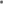 Wykonawca w terminie 14 dni od zgłoszenia przez Zamawiającego żądania, o którym mowa w ust. 8, wyznaczy nową osobę/nowego kierownika budowy/kierownika robót, która/y posiada wymagane niniejszą umową uprawnienia, lub odpowiednio inną osobę na miejsce osoby, którą posługuje się przy realizacji umowy. § 7
Przygotowanie i utrzymanie terenu budowyWykonawca ponosi pełną odpowiedzialność za teren budowy z chwilą przejęcia placu budowy. Wykonawca za wynagrodzeniem uwzględnionym w ofercie:doprowadzi wodę, energię elektryczną na teren budowy, stosownie do potrzeb,zamontuje na własny koszt liczniki zużycia wody i energii elektrycznej oraz będzie ponosił koszty zużycia wody i energii do czasu przekazania obiektu, Zamawiającemu,wykona, a po zakończeniu robót zdemontuje zaplecze budowy, jak również będzie ponosił koszty utrzymania oraz konserwacji wszelkich urządzeń i obiektów tymczasowych, dróg dojazdowych i montażowych, na zorganizowanym przez siebie terenie budowy,będzie utrzymywał teren budowy w należytym porządku oraz będzie składował w miejscach wskazanych przez Zamawiającego śmieci i inne odpady powstałe podczas wykonywania robót do czasu całkowitego ich usunięcia.W przypadku korzystania przez Wykonawcę z mediów istniejących, co do których Zamawiający zawarł umowę o dostawę/ dystrybucję, Zamawiający obciąży Wykonawcę odpowiednio kosztami ich zużycia. § 8
Zabezpieczenie terenu budowyWykonawca zobowiązuje się wykonać i utrzymywać na swój koszt niezbędne elementy  zabezpieczenie terenu budowy, strzec mienia znajdującego się na nim, a także zapewnić ochronę przeciwpożarową i warunki bezpieczeństwa (BHP).W czasie realizacji robót Wykonawca będzie utrzymywał teren budowy w stanie wolnym od przeszkód komunikacyjnych oraz będzie usuwał i składował wszelkie urządzenia pomocnicze i zbędne materiały, odpady i śmieci oraz niepotrzebne urządzenia prowizoryczne.Po zakończeniu robót Wykonawca zobowiązany jest uporządkować teren budowy i przekazać go Zamawiającemu/Użytkownikowi nie później niż w terminie zakończenia czynności odbiorowych (w dacie podpisania protokołu końcowego odbioru przedmiotu umowy).§ 9
UbezpieczenieWykonawca zobowiązuje się do ubezpieczenia budowy i robót, z tytułu szkód, które mogą zaistnieć w związku z określonymi zdarzeniami losowymi, oraz od odpowiedzialności cywilnej – począwszy od dnia protokolarnego przejęcia terenu budowy przez kierownika budowy.Ubezpieczeniu podlegają w szczególności:roboty, obiekty, budowle, urządzenia, oraz wszelkie mienie ruchome związane bezpośrednio  z wykonywaniem robót – od ognia, huraganu i innych zdarzeń losowych, do wartości adekwatnej do wartości przedmiotu umowy, ustalonej przez Wykonawcę,urządzenia budowy, sprzęt transportowy i inny sprzęt zgromadzony na terenie budowy przez Wykonawcę, niezbędny do wykonania robót – do wartości niezbędnej do ich ewentualnego zastąpienia, odpowiedzialność cywilna obejmująca swym zakresem szkody osobowe oraz szkody rzeczowe powstałe w związku z wykonywaniem robót budowlanych i innych prac objętych przedmiotem umowy. § 10
Materiały i urządzenia Wykonawca zobowiązuje się wykonać przedmiot umowy z materiałów i urządzeń własnych.Materiały i urządzenia, o których mowa w ust. 1 powinny odpowiadać wymogom wyrobów dopuszczonych do obrotu i stosowania ich w budownictwie, SWZ i dokumentacji projektowej, co do jakości i parametrów określonych w dokumentach wymienionych powyżej. Wykonawca obowiązany jest okazać Zamawiającemu (najpóźniej 7 dni przed wbudowaniem) w stosunku do wszystkich materiałów oraz urządzeń, stosowne i prawem wymagane aktualne dokumenty, w szczególności potwierdzające spełnianie wymogów, o których mowa w ust. 2Wykonawca zapewni potrzebne oprzyrządowanie, potencjał ludzki oraz materiały wymagane do zbadania na żądanie Zamawiającego jakości robót wykonanych z materiałów Wykonawcy na terenie budowy, a także do sprawdzenia jakości i ilości zużytych materiałów.Badania, o których mowa w ust.4 będą realizowane przez Wykonawcę na własny koszt.Jeżeli Zamawiający zażąda badań dodatkowych, które nie były przewidziane umową, to Wykonawca obowiązany jest przeprowadzić te badania.Jeżeli w rezultacie przeprowadzenia badań, o których mowa w ust. 6, okaże się, że zastosowane materiały, urządzenia bądź wykonanie robót jest niezgodne z umową, to koszty badań dodatkowych obciążają Wykonawcę, zaś gdy wyniki badań wykażą, że materiały, urządzenia bądź wykonanie robót są zgodne z umową, to koszty tych badań obciążają Zamawiającego.Gruz budowlany oraz inne materiały pochodzące z rozbiórek lub demontażu pozostają do dyspozycji Wykonawcy oraz mają być usunięte i zutylizowane w oparciu o właściwe przepisy  na jego koszt. § 11
Podwykonawstwo (treść § 11 zostanie zmodyfikowana na podstawie oferty Wykonawcy - odpowiednio do statusu wykonawcy)Wykonawca *wskazał/ *nie wskazał w treści oferty części zamówienia, których wykonanie zamierza powierzyć podwykonawcom. *W związku z ust. 1 Podwykonawca działający pod nazwą:1) ……………………… wykona *roboty/*usługi/*dostawy polegające na ………………2) ……………………… wykona *roboty/*usługi/*dostawy polegające na ………………3) ……………………… wykona *roboty/*usługi/*dostawy polegające na ……………….*W przypadku zmiany albo rezygnacji z podwykonawcy dotyczących podmiotu, na którego zasoby powoływał się Wykonawca w celu wykazania spełniania warunków udziału w postępowaniu, w rezultacie którego została zawarta umowa, Wykonawca zobowiązany jest wykazać Zamawiającemu, że proponowany inny podwykonawca lub Wykonawca samodzielnie spełnia je w stopniu nie mniejszym niż podwykonawca, na którego zasoby Wykonawca powoływał się w trakcie postępowania o udzielenie zamówienia stanowiącego przedmiot umowy.Wykonawca, podwykonawca lub dalszy podwykonawca przedmiotu umowy w zakresie robót budowlanych, zamierzający zawrzeć umowę o podwykonawstwo w zakresie robót budowlanych, jest zobowiązany w trakcie realizacji umowy do przedłożenia Zamawiającemu projektu tej umowy, z zastrzeżeniem, że podwykonawca lub dalszy podwykonawca jest zobowiązany dołączyć zgodę Wykonawcy na zawarcie umowy o podwykonawstwo o treści zgodnej z projektem umowy.Projekt umowy o podwykonawstwo, której przedmiotem są roboty budowlane, powinien zawierać zestawienie ilości robót i ich wycenę nawiązującą do cen jednostkowych przedstawionych w kosztorysie Wykonawcy, wraz z częścią dokumentacji dotyczącej wykonania robót, które mają być realizowane na podstawie umowy o podwykonawstwo lub ze wskazaniem tej części dokumentacji. Zmiana podwykonawcy lub dalszego podwykonawcy nie stanowi zmiany umowy, ale jest wymagana zgoda Zamawiającego na zmianę podwykonawcy lub dalszego podwykonawcy, wyrażona poprzez akceptację umowy o podwykonawstwo.Wykonawca jest odpowiedzialny za działania lub zaniechania podwykonawców, dalszych podwykonawców, ich przedstawicieli lub pracowników, jak za własne działania lub zaniechania. Termin zapłaty wynagrodzenia podwykonawcy lub dalszemu podwykonawcy przewidziany w umowie o podwykonawstwo nie może być dłuższy niż 30 dni od dnia doręczenia odpowiednio Wykonawcy, podwykonawcy lub dalszemu podwykonawcy faktury lub rachunku, potwierdzających wykonanie zleconej podwykonawcy lub dalszemu podwykonawcy, roboty, usługi lub dostawy. Umowa o podwykonawstwo nie może zawierać postanowień sprzecznych z niniejszą umową oraz:uzależniających uzyskanie przez podwykonawcę lub dalszego podwykonawcę zapłaty odpowiednio od Wykonawcy lub podwykonawcy za wykonanie przedmiotu umowy odpowiednio o podwykonawstwo lub dalsze podwykonawstwo, od zapłaty przez Zamawiającego wynagrodzenia Wykonawcy lub odpowiednio od zapłaty przez Wykonawcę wynagrodzenia podwykonawcy, uzależniających zwrot kwot zabezpieczenia przez Wykonawcę podwykonawcy, od zwrotu zabezpieczenia należytego wykonania umowy Wykonawcy przez Zamawiającego,dopuszczających możliwość tworzenia przez zatrzymanie, wstrzymanie lub potrącenie z należności (wynagrodzeń) podwykonawców zabezpieczenia należytego wykonania umowy o podwykonawstwo; postanowienia umowy o podwykonawstwo winny wyraźnie i wprost wyłączać taką możliwość,dotyczących zastrzeżenia własności rzeczy sprzedanej w rozumieniu art. 589 i następnych ustawy z dnia 23.04.1964r. Kodeks cywilny (t.j. Dz.U. z 2020r. poz. 1740 ze zm.).Wykonawca zobowiązany jest zapewnić zawarcie w każdej umowie o podwykonawstwo stosownych zapisów zobowiązujących podwykonawców do zatrudnienia na umowę o pracę wszystkich osób, które wykonują pracę w sposób określony w art. 22 § 1 Kodeksu pracy, zgodnie z pkt XXVI SWZ.Zamawiający w terminie 14 dni od doręczenia projektu umowy o podwykonawstwo, której przedmiotem są roboty budowlane, zgłasza pisemne zastrzeżenia do projektu, jeżeli:nie spełnia on wymagań określonych w SWZ,przewiduje termin zapłaty wynagrodzenia dłuższy niż 30 dni od dnia doręczenia Wykonawcy, podwykonawcy lub dalszemu podwykonawcy faktury lub rachunku,zawiera postanowienia kształtujące prawa i obowiązki podwykonawcy, w zakresie kar umownych oraz postanowienia dotyczące warunków wypłaty wynagrodzenia podwykonawcy, w sposób dla niego mniej korzystny niż prawa i obowiązki Wykonawcy,  Niezgłoszenie pisemnych zastrzeżeń do projektu umowy o podwykonawstwo w zakresie robót budowlanych w terminie 14 dni od dnia przedłożenia tego projektu – oznacza akceptację projektu tej umowy przez Zamawiającego.Wykonawca, podwykonawca lub dalszy podwykonawca umowy przedkłada Zamawiającemu poświadczoną za zgodność z oryginałem kopię zawartej już umowy o podwykonawstwo w zakresie robót budowlanych, w terminie 7 dni od dnia jej zawarcia.Zamawiający w terminie 14 dni zgłasza pisemny sprzeciw do umowy o podwykonawstwo w zakresie robót budowlanych w przypadkach, o których mowa w ust. 11.  Niezgłoszenie pisemnego sprzeciwu do przedłożonej umowy o podwykonawstwo w zakresie robót budowlanych, w terminie 14 dni od dnia jej przedłożenia – oznacza akceptację tej umowy przez Zamawiającego. Wykonawca, podwykonawca lub dalszy podwykonawca umowy przedkłada Zamawiającemu poświadczoną za zgodność z oryginałem kopię zawartej umowy o podwykonawstwo, której przedmiotem są usługi lub dostawy, w terminie 7 dni od dnia jej zawarcia, z wyłączeniem umów o podwykonawstwo o wartości mniejszej niż 0,5% wartości umowy (wyłączenie nie dotyczy umów o podwykonawstwo o wartości większej niż 50.000 zł). Obowiązek przedkładania umów dotyczy również umów, których łączna wartość przekracza 50 000 zł (dla jednego podwykonawcy lub dalszego podwykonawcy). Przedłożona kopia umowy o podwykonawstwo nie może różnić się od zaakceptowanego projektu. Wykonawca, podwykonawca lub dalszy podwykonawca przedłoży wraz z kopią umowy o podwykonawstwo odpis z Krajowego Rejestru Sądowego podwykonawcy lub dalszego podwykonawcy, bądź inny dokument właściwy z uwagi na status prawny podwykonawcy lub dalszego podwykonawcy, potwierdzający, że osoby zawierające umowę w imieniu podwykonawcy lub dalszego podwykonawcy posiadają uprawnienia do jego reprezentacji. Nieprzedłożenie projektu umowy o podwykonawstwo, których przedmiotem będą roboty budowlane lub nieprzedłożenie umowy o podwykonawstwo w terminach wynikających z niniejszej umowy lub przedłożenie umowy w terminie ale nie spełniającej wymagań wynikających z niniejszej umowy stanowią niezależne przyczyny złożenia sprzeciwu przez Zamawiającego. W przypadkach, o których mowa w ust. 16, jeżeli termin zapłaty wynagrodzenia jest dłuższy niż 30 dni, Zamawiający informuje o tym Wykonawcę i wzywa go do doprowadzenia do zmiany tej umowy pod rygorem wystąpienia o zapłatę kary umownej.Powyższe postanowienia umowy stosuje się odpowiednio do zmian umowy o podwykonawstwo w zakresie robót, usług, dostaw.Wykonawca ponosi wobec Zamawiającego pełną odpowiedzialność za niewykonanie lub nienależyte wykonanie przedmiotu umowy, w tym za roboty, usługi, dostawy, które wykonuje przy pomocy podwykonawcy lub dalszych podwykonawców.Na każdym etapie realizacji przedmiotu umowy wysokość zobowiązań Zamawiającego względem Wykonawcy musi być wyższa od sumy wartości zobowiązań Wykonawcy względem podwykonawcy i dalszych podwykonawców wynikających z umów zawartych i zaakceptowanych przez Zmawiającego. Wynagrodzenie podwykonawcy i dalszych podwykonawców uwzględnia poniesione przez Wykonawcę koszty tytułem:realizacji umowy w systemie generalnej realizacji inwestycji, za którą Wykonawca ponosi  pełną odpowiedzialność wobec Zamawiającego,innych uzgodnionych z podwykonawcami i dalszymi podwykonawcami kosztów budowy/robót (zaplecze, ochrona, energia, woda itp.).Wykonawca, podwykonawca lub dalszy podwykonawca nie może polecić podwykonawcy realizacji przedmiotu umowy o podwykonawstwo, której przedmiotem są roboty budowlane, w przypadku braku jej akceptacji przez Zamawiającego.Zamawiający może zażądać od Wykonawcy niezwłocznego usunięcia z terenu budowy podwykonawcy lub dalszego podwykonawcy, z którym nie została zawarta umowa o podwykonawstwo zaakceptowana przez Zamawiającego, lub może usunąć takiego podwykonawcę lub dalszego podwykonawcę na koszt Wykonawcy.W przypadku zawarcia umowy o podwykonawstwo Wykonawca, podwykonawca lub dalszy podwykonawca jest zobowiązany do zapłaty wynagrodzenia należnego podwykonawcy lub dalszemu podwykonawcy z zachowaniem terminów określonych zawartą między nimi umową, z uwzględnieniem zapisów niniejszego paragrafu w zakresie terminów płatności.Przyjęcie przez Wykonawcę od podwykonawców lub dalszych podwykonawców wykonanych przez nich robót, które będą w terminie późniejszym przedmiotem odbioru między Zamawiającym (Inwestorem) i Wykonawcą, nie stanowi odbioru w rozumieniu § 16. Odbiór robót wykonanych przez podwykonawców lub dalszych podwykonawców następuje z chwilą odbioru przedmiotu umowy przez Zamawiającego (Inwestora) od Wykonawcy. Zamawiający nie jest zobowiązany do podpisywania protokołu odbioru przedmiotu umowy podwykonawczej oraz protokołów stanu i wartości prac podwykonawczych, sporządzonych przez strony umów podwykonawczych.Protokół dotyczący zakresu robót oddanych przez podwykonawców lub dalszych podwykonawców i przyjętych przez Wykonawcę stanowi dla podwykonawców lub dalszych podwykonawców podstawę do wystawienia faktury za te roboty i żądania zapłaty wynagrodzenia. Wykonawca lub podwykonawca nie może uzależniać odbioru przedmiotu umowy o podwykonawstwo lub dalsze podwykonawstwo, jak również możliwości wystawienia faktury przez podwykonawców lub dalszych podwykonawców, od dokonania odbioru przedmiotu niniejszej umowy przez ZamawiającegoZamawiający po uprzednim odebraniu od Wykonawcy pisemnych wyjaśnień, w przypadku stwierdzenia, że Wykonawca pozostaje w zwłoce ze spełnieniem jakiegokolwiek świadczenia pieniężnego na rzecz osób trzecich, np. Podwykonawcy albo spełnia przesłanki do wystąpienia z wnioskiem o ogłoszenie upadłości, może żądać udzielenia przez Wykonawcę  (w całości na jego koszt) nieodwołalnej gwarancji zapłaty (spełniającej wymagania, o jakich mowa w art. 649¹ i nast. Kodeksu cywilnego) na rzecz Podwykonawcy w celu zabezpieczenia terminowej zapłaty wynagrodzenia należnego od Wykonawcy na rzecz Podwykonawcy (i odpowiednio dalszego podwykonawcy) oraz dostarczenie Zamawiającemu kopii (oryginał do wglądu) udzielonej gwarancji zapłaty w terminie 45 dni od dnia otrzymania żądania. § 12
WynagrodzenieStrony ustalają, że obowiązującą je formą wynagrodzenia będzie wynagrodzenie ryczałtowe, zdefiniowane w art. 632 Kodeksu cywilnego. Wynagrodzenie Wykonawcy zostało ustalone w oparciu o ofertę Wykonawcy i wyraża się kwotą brutto w wysokości: ………….. zł (słownie: ……..…………….……………….… złotych …/100).Wynagrodzenie ryczałtowe, ustalone w ust. 2, stanowi całkowite wynagrodzenie Wykonawcy za cały przedmiot umowy, obejmuje wszelkie koszty związane z realizacją przedmiotu umowy, w tym ryzyko Wykonawcy z tytułu oszacowania wszelkich kosztów związanych z realizacją przedmiotu umowy. Niedoszacowanie, pominięcie oraz brak rozpoznania zakresu przedmiotu umowy nie może być podstawą do żądania zmiany wynagrodzenia ryczałtowego, ustalonego w ust. 2.Zamawiający dopuszcza możliwość:wykonania robót zamiennych (w tym związanych z zamianą materiału budowlanego) w stosunku do przewidzianych dokumentacją projektową,ograniczenia zakresu rzeczowego przedmiotu umowy (roboty zaniechane),wykonania dodatkowych dostaw i robót budowlanych.Sytuacje, o których mowa w ust. 4 wymagają sporządzenia protokołu uzasadniającego konieczność wykonania / zamiany robót lub zaniechanie robót. Przedmiotowy protokół podpisywany jest przez Inspektora Nadzoru i Kierownika budowy/robót, a w przypadku zmian istotnych również przez projektanta. Protokół wymaga akceptacji Zamawiającego.W sytuacjach, o których mowa w ust. 4 pkt 1 i 2  zakres robót wynikający z określonej sytuacji zostanie wyłączony spod wynagrodzenia ryczałtowego na postawie niezmiennych cen jednostkowych robót wynikających z kosztorysów, o których mowa w § 4 ust. 1 pkt 1a niniejszej umowy oraz faktycznych ilości robót wyłączonych.   W sytuacjach, o których mowa w ust. 4 pkt 1 i 3 wykonanie robót zamiennych i dodatkowych nastąpi na podstawie zatwierdzonych przez Zamawiającego kosztorysów opracowanych metodą szczegółową z zachowaniem takich samych składników cenotwórczych (R, Kp, Kz, Z), jak określone przez Wykonawcę  w kosztorysach, o których mowa w § 4 ust. 1 pkt 1 a niniejszej umowy. Ceny materiałów i sprzętu zostaną ustalone według średnich cen publikowanych w wydawnictwie „Sekocenbud” (OWEOB PROMOCJA spółka z o.o.) adekwatnych do okresu i miejsca wykonania robót. Kosztorys należy przedłożyć Zamawiającemu w formie papierowej oraz w wersji elektronicznej – format pliku .ath.  Jeżeli w wyniku wystąpienia sytuacji, o których mowa w ust. 4 pkt 1 i 2 następuje zmniejszenie/zwiększenie wynagrodzenia Wykonawcy – strony sporządzają stosowny aneks do umowy, którego załącznikiem jest protokół konieczności.Wykonanie robót, o których mowa w ust. 4 pkt 3 wymaga sporządzenia aneksu do umowy, którego załącznik stanowi protokół konieczności. § 13
Zamówienia podobneWynagrodzenie ustalone w § 12 ust. 2 nie obejmuje wynagrodzenia za wykonanie zamówień podobnych, o których mowa w art. 214 ustawy Prawo zamówień publicznych oraz w pkt: XXX swz.Wartość ewentualnych zamówień podobnych zostanie ustalona na podstawie kosztorysów, o których mowa w § 4 ust. 1 pkt 1a umowy, a jeżeli nie jest to możliwe, według zasad ustalonych w § 12 ust. 7 umowy.Na okoliczność udzielenia zamówienia podobnego zostanie zawarta odrębna umowa w trybie zamówienia z wolnej ręki, o ile nie upłynął okres 3 lat od dnia zawarcia niniejszej umowy.§ 14
Zabezpieczenie    (postanowienia  § 14 ulegną zmianie, jeżeli Wykonawca dokona wyboru innej formy zabezpieczenia niż w pieniądzu)W celu zabezpieczenia roszczenia Zamawiającego o należyte wykonanie umowy (w tym m. in. z tytułu braku zapłaty lub nieterminowej zapłaty wynagrodzenia podwykonawcy lub dalszemu podwykonawcy) Wykonawca wnosi zabezpieczenie należytego wykonania umowy w formie pieniądza, w wysokości 5% ceny całkowitej podanej w ofercie Wykonawcy, tj.:.......................zł, słownie: ...........................................Strony ustalają, że 30% kwoty, o której mowa w ust. 1 stanowić będzie zabezpieczenie roszczeń z tytułu rękojmi za wady.Zamawiający dopuszcza zmianę formy zabezpieczenia należytego wykonania umowy, pod warunkiem, że Wykonawca zachowa ciągłość zabezpieczenia i jego odpowiednią wysokość. Zabezpieczenie, o którym mowa w ust. 1:1) służy pokryciu roszczeń z tytułu niewykonania lub nienależytego wykonania umowy,2) *wniesione w formie pieniądza zostanie zwrócone wraz z odsetkami wynikającymi z umowy rachunku bankowego, na którym było ono przechowywane, pomniejszone o koszty prowadzenia rachunku oraz prowizji bankowej za przelew pieniędzy na rachunek Wykonawcy/*wniesione w formie gwarancji lub poręczenia zostanie zwrócone poprzez odesłanie wykonawcy dokumentu gwarancji lub poręczenia, w przypadku formy elektronicznej poprzez złożenie oświadczenia o braku odstaw do jego zatrzymania w terminie:30 dni od dnia wykonania przedmiotu umowy i uznania przez Zamawiającego za należycie wykonany: 70 % kwoty ustalonej w ust. 1,nie później niż w 15 dniu po upływie okresu rękojmi za wady: 30 % kwoty ustalonej w ust. 1.Jeżeli z jakichkolwiek przyczyn Wykonawca nie zapewni ciągłości lub odpowiedniej wysokości zabezpieczenia należytego wykonania umowy, Zamawiający może dokonać potrącenia odpowiedniej kwoty z przysługującego Wykonawcy wynagrodzenia umownego tytułem zabezpieczenia.Jeżeli okres, na jaki ma zostać wniesione zabezpieczenie, przekracza 5 lat, zabezpieczenie w pieniądzu Wykonawca wnosi na cały ten okres. Jeżeli zabezpieczenie jest wnoszone w innej formie, Wykonawca może je wnieść na okres nie krótszy niż 5 lat, jednakże w takim przypadku Wykonawca zobowiązany jest do przedłużenia zabezpieczenia lub wniesienia nowego zabezpieczenia na kolejne okresy tak, aby zachować ciągłość zabezpieczenia i jego wysokość. W przypadku nieprzedłużenia lub niewniesienia nowego zabezpieczenia najpóźniej na 30 dni przed upływem terminu ważności dotychczasowego zabezpieczenia wniesionego w innej formie niż w pieniądzu, Zamawiający zmienia formę na zabezpieczenie w pieniądzu, poprzez wypłatę kwoty z dotychczasowego zabezpieczenia. Wykonawca zobowiązany jest zapewnić w dokumencie zabezpieczenia możliwość realizacji uprawnień Zamawiającego, o których mowa w niniejszym ustępie. *Zwrot zabezpieczenia nastąpi na rachunek bankowy Wykonawcy : ………….* Jeżeli rachunek bankowy wskazany w ust. 7 ulegnie zmianie, Wykonawca zobowiązany jest niezwłocznie powiadomić o tym pisemnie Zamawiającego, wskazując innych rachunek, na który ma nastąpić zwrot zabezpieczenia. Strony uznają, że nie stanowi to zmiany umowy, a w przypadku niezawiadomienia Zamawiającego o zmianie rachunku zabezpieczenie zostanie zwrócone na rachunek, o którym mowa w ust. 7. § 15
Kary umowneStrony postanawiają, że obowiązującą je formę odszkodowania stanowią kary umowne.Kary te będą naliczane w następujących wypadkach i wysokościach:Wykonawca zapłaci Zamawiającemu kary umowne:za zwłokę w złożeniu oświadczenia lub któregokolwiek z dokumentów, o których mowa w § 4 w ust. 1 pkt 1 umowy w wysokości 200 złotych za każdy dzień zwłoki, nie więcej niż 2.000 złotych za każde oświadczenie lub dokument, przy czym niezłożenie ww. oświadczeń lub dokumentów do końcowego odbioru przedmiotu umowy skutkować będzie nałożeniem dodatkowej kary w wysokości 1.000 złotych za każdy przypadek, za zwłokę w złożeniu wniosku lub dokumentacji, o których mowa w § 4 ust. 1 pkt 17 i 18 umowy w wysokości 300 zł za każdy dzień zwłoki, za zwłokę w wyznaczeniu nowego kierownika budowy lub robót, w sytuacji o której mowa w § 6 ust. 8 i 9 umowy w wysokości 1.000 zł za każdy dzień zwłoki,   za brak uczestniczenia kierownika budowy w naradach, o których mowa w § 4 ust. 25 umowy w wysokości 2.000 zł każdorazowo, za zwłokę w wykonaniu przedmiotu umowy w wysokości 0,5% wynagrodzenia umownego ogółem (§ 12 ust. 2 umowy) za każdy dzień zwłoki, za zwłokę w usunięciu wad stwierdzonych przy odbiorze lub w okresie rękojmi za wady 
– w wysokości 0,5% wynagrodzenia umownego ogółem (§ 12 ust. 2 umowy) za każdy dzień zwłoki, za spowodowanie przez Wykonawcę przerwy w realizacji robót bez uzasadnionego powodu – w wysokości 0,3% wynagrodzenia umownego ogółem (§ 12 ust. 2 umowy), za każdy dzień przerwy w realizacji robót,za odstąpienie od umowy przez Wykonawcę z przyczyn za które odpowiedzialności nie ponosi Zamawiający – w wysokości 20 % wynagrodzenia umownego ogółem (§ 12 ust. 2 umowy),za odstąpienie od umowy przez Zamawiającego z przyczyn za które odpowiedzialność ponosi Wykonawca – w wysokości 20 % wynagrodzenia umownego ogółem (§ 12 ust. 2 umowy),za brak zapłaty lub nieterminową zapłatę wynagrodzenia należnego podwykonawcom lub dalszym podwykonawcom – w wysokości 5.000 zł za każdy stwierdzony przypadek, za nieprzedłożenie do akceptacji projektu umowy o podwykonawstwo lub projektu jej zmiany – w wysokości 3.000 zł za każdy przypadek, za nieprzedłożenie poświadczonej za zgodność z oryginałem kopii zawartej umowy o podwykonawstwo lub jej zmiany – w wysokości 3.000 zł za każdy przypadek, za brak zmiany umowy o podwykonawstwo w zakresie terminu zapłaty – w wysokości 3.000 zł za każdy przypadek, za przebywanie na placu budowy osoby, o której mowa w § 21 ust. 3, niezatrudnionej na umowę o pracę – w wysokości 1.000 złotych za każdy taki przypadek.2) kary, o których mowa w ust. 2 pkt 1 niniejszego paragrafu, będą potrącane z wynagrodzenia umownego (§ 12 ust. 2) i/lub wniesionego zabezpieczenia należytego wykonania umowy, o którym mowa w § 14 umowy.3) Zamawiający zapłaci Wykonawcy karę umowną za zwłokę w przeprowadzeniu odbioru – w wysokości 1.000,00 zł za każdy dzień zwłoki.Łączna wysokość kar umownych należnych każdej ze stron umowy nie może przekroczyć 20% wynagrodzenia Wykonawcy określonego w umowie, za wyjątkiem kary wymienionej w ust. 2 pkt 1 lit. f, której wysokość nie może przekroczyć 10% wynagrodzenia umownego ogółem (§ 12 ust. 2) niezależnie od wysokości wcześniej naliczonych kar umownych.Wysokość wynagrodzenia, od którego obliczana jest wysokość kary umownej, ustalana jest na dzień powstania zdarzenia powodującego jej naliczenie. Strony zastrzegają sobie prawo do odszkodowania uzupełniającego, przenoszącego wysokość kar umownych, do wysokości rzeczywiście poniesionej szkody.Termin zapłaty kary umownej wynosi 14 dni od dnia doręczenia Stronie wezwania do zapłaty. W razie opóźnienia z zapłatą kary umownej Strona uprawniona do otrzymania kary umownej może żądać odsetek ustawowych za każdy dzień opóźnienia. Zapłaty kary przez Wykonawcę lub potrącenie przez Zamawiającego kwoty kary z płatności należnej Wykonawcy nie zwalnia Wykonawcy z obowiązku ukończenia robót lub jakichkolwiek innych obowiązków i zobowiązań wynikających z umowy. § 16
Odbiór przedmiotu umowyStrony postanawiają, że przedmiotem odbioru końcowego będzie przedmiot umowy.Kierownik budowy po zakończeniu robót zgłosi przedmiot umowy do końcowego odbioru odpowiednim wpisem do dziennika budowy (dalej w treści umowy: odbiór).Inspektor Nadzoru wyznaczy termin i rozpocznie odbiór w ciągu 14 dni od daty zgłoszenia, zawiadamiając o tym Kierownika budowy.Jeżeli w toku czynności odbioru zostaną stwierdzone wady i/lub usterki (dalej w treści umowy: wady), to Zamawiającemu przysługują następujące uprawnienia:jeżeli wady nadają się do usunięcia, jeżeli wady mają charakter wad istotnych tzn. takich, które czynią przedmiot umowy niezdatnym do umówionego użytku zgodnie z przeznaczeniem, Zamawiający może odmówić odbioru do czasu usunięcia wad, jeżeli wady mają charakter wad nieistotnych Zamawiający dokona odbioru wraz ze wskazaniem wad oraz terminu ich usunięcia. Na okoliczność usuwania wad sporządzony zostanie  protokół z usunięcia wad przedmiotu umowy;jeżeli wady nie nadają się do usunięcia to:jeżeli nie uniemożliwiają one użytkowania przedmiotu odbioru (umowy) zgodnie z jego przeznaczeniem, Zamawiający może obniżyć odpowiednio wynagrodzenie za ten przedmiot odpowiednio do utraconej wartości: użytkowej, estetycznej i technicznej (§ 12 ust. 2 umowy),jeżeli wady uniemożliwiają użytkowanie przedmiotu odbioru (umowy) zgodnie z jego przeznaczeniem, Zamawiający może odstąpić od umowy lub żądać wykonania przedmiotu  umowy (lub jego części) po raz drugi. Odstąpienie od umowy może nastąpić w terminie 60 dni od daty stwierdzenia wady. Strony postanawiają, że z czynności odbioru będzie spisany protokół końcowego odbioru przedmiotu umowy (dalej w treści umowy: protokół) zawierający wszelkie ustalenia dokonane w toku odbioru, a w szczególności:oznaczenie miejsca sporządzenia protokołu,datę rozpoczęcia i zakończenia czynności odbioru,oznaczenie osób uczestniczących w odbiorze i charakteru w jakim uczestniczą w tej czynności,zestawienie dokumentów przygotowanych przez Wykonawcę i dokumentów przekazanych Inspektorowi Nadzoru przy odbiorze, wynik dokonanego sprawdzenia jakości całości robót podlegających odbiorowi, w wyniku których następuje oddanie przewidzianych w umowie obiektów budowlanych, a w szczególności zgodności ich wykonania z  umową, dokumentacją projektową oraz zasadami wiedzy technicznej i przepisami techniczno-budowlanymi,stwierdzenie niewystępowania lub wymienienie ujawnionych w trakcie odbioru wad,decyzje, co do przyjęcia lub odmowy przyjęcia oddawanego przez Wykonawcę przedmiotu umowy, co do terminu usunięcia ujawnionych wad, co do obniżenia wynagrodzenia (§ 12 ust. 2 umowy) Wykonawcy za wady przedmiotu umowy, które Inspektor Nadzoru uznał jako nie nadające się do usunięcia lub co do powtórnego wykonania,oświadczenia i wyjaśnienia Wykonawcy i osób uczestniczących w odbiorze,podpisy przedstawicieli Zamawiającego, Wykonawcy i osób uczestniczących w odbiorze.Wykonawca zobowiązany jest do zawiadomienia Inspektora Nadzoru o usunięciu ujawnionych przy odbiorze robót wad oraz do żądania wyznaczenia terminu na odbiór zakwestionowanych uprzednio robót jako wadliwych.Stwierdzenie usunięcia ujawnionych przy odbiorze wad robót stanowi podstawę podpisania protokołu.Protokół podpisany przez strony, doręcza się Wykonawcy w dniu zakończenia czynności odbioru – dzień ten stanowi datę odbioru przedmiotu umowy.Do obowiązków Wykonawcy należy skompletowanie i przedstawienie Inspektorowi Nadzoru najpóźniej na 7 dni przed wyznaczonym terminem rozpoczęcia czynności odbiorowych wszelkich dokumentów pozwalających na ocenę prawidłowego wykonania przedmiotu odbioru, w tym w szczególności:dziennik budowy,zaświadczenia właściwych organów i jednostek,protokoły techniczne odbiorów międzyoperacyjnych,niezbędne świadectwa kontroli jakości,komplet dokumentów, o których mowa w § 1 ust. 2 pkt 1-5 umowy. Podpisanie protokołu nie jest równoznaczne z ostatecznym stwierdzeniem przez Zamawiającego braku wad – te bowiem, mogą ujawnić się w każdym czasie, w tym w czasie użytkowania (eksploatacji) przedmiotu umowy.Po podpisaniu protokołu, protokolarnym stwierdzeniu usunięcia wad przedmiotu umowy rozpoczynają swój bieg terminy na zwrot (zwolnienie)* zabezpieczenia należytego wykonania umowy, ustalone w § 14 ust. 4 pkt 2a umowy.§ 17*
Rękojmia i gwarancja jakości(termin rękojmi za wady zostanie wpisany po rozstrzygnięciu postępowania przetargowego, na podstawie oferty Wykonawcy)Wykonawca ponosi wobec Zamawiającego odpowiedzialność z tytułu rękojmi za wady przedmiotu umowy przez okres … lat licząc od daty odbioru końcowego robót, na zasadach określonych w Kodeksie cywilnym oraz w niniejszej umowie.Ponadto, w okresie rękojmi Wykonawca przejmuje na siebie wszelkie koszty i obowiązki wynikające z serwisowania i konserwacji wbudowanych urządzeń, instalacji i wyposażenia mające wpływ na trwałość przedmiotu umowy. Zamawiający w razie stwierdzenia wad wydanego przedmiotu umowy (podczas jego użytkowania/eksploatacji) w okresie rękojmi, obowiązany jest do zawiadomienia Wykonawcy o wykrytej czy ujawnionej wadzie, niezwłocznie po jej stwierdzeniu. Wykonawca zobowiązany jest do nieodpłatnej wymiany rzeczy lub usunięcia wady (w tym poprzez naprawę):niezwłocznie, jeżeli skutki ujawnionej wady zagrażają bezpieczeństwu życia, zdrowia, mienia,     w innych przypadkach w terminie 14 dni od daty pisemnego o niej zawiadomienia lub w innym, uzgodnionym z Zamawiającym na wniosek Wykonawcy terminie, jeżeli usunięcie wad nie jest możliwe w terminie 14 dni, ze względu na możliwości techniczno-organizacyjne Wykonawcy.W przypadku niewniesienia w terminie 7 dni od daty doręczenia zawiadomienia o wadzie zastrzeżeń, uważa się, że Wykonawca uznał żądanie Zamawiającego za uzasadnione. Złożenie zastrzeżeń co do jakości przedmiotu umowy, podczas czynności odbioru końcowego przedmiotu umowy traktowane jest jako zawiadomienie o wadzie. W przypadku, gdy Wykonawca nie przystępuje do usuwania wad lub usunie wady w sposób  nienależyty, Zamawiający poza uprawnieniami przysługującymi mu na podstawie przepisów Kodeksu cywilnego, jest upoważniony do dokonania czynności usuwania wad na koszt i niebezpieczeństwo Wykonawcy tj. poprzez powierzenie usunięcia wad podmiotowi trzeciemu (wykonanie zastępcze), o czym powiadomi Wykonawcę.Udzielona rękojmia nie narusza prawa Zamawiającego do dochodzenia roszczeń o naprawienie szkody w pełnej wysokości na zasadach określonych w przepisach Kodeksu cywilnego. Strony dokonają ostatniego przeglądu przedmiotu umowy na 8 tygodni przed upływem okresu rękojmi, a stwierdzone wówczas wady Wykonawca usunie najpóźniej na 2 tygodnie przed upływem okresu udzielonej rękojmi  lub w terminie wskazanym przez Zamawiającego na usunięcie wad.  Na dzień przeglądu przedmiotu umowy, a w przypadku wad stwierdzonych w tym dniu, na dzień ich usunięcia, zostanie przez Strony sporządzony stosowny protokół wykonania obowiązków wynikających z rękojmi. Wykonawca udziela Zamawiającemu gwarancji jakości na przedmiot umowy, której okres wynosi 3 lata, licząc od dnia odbioru końcowego całego przedmiotu umowy.  Do realizacji uprawnień z gwarancji jakości odpowiednie zastosowanie mają postanowienia niniejszego paragrafu. Do obowiązków Wykonawcy należy serwisowanie urządzeń w okresie gwarancji, jeżeli zachowanie uprawnień z gwarancji uzależnione będzie od przeprowadzenia czynności/ usług serwisowych.   § 18
RozliczenieStrony postanawiają, że rozliczenie za przedmiot umowy będzie się odbywać fakturami częściowymi (przejściowymi) tj. w systemie rozliczeń miesięcznych oraz fakturą końcową.System rozliczeń miesięczny, o którym mowa w ust. 1 oznacza, że Zamawiający dopuszcza złożenie przez Wykonawcę tylko jednej faktury w danym miesiącu, przy zachowaniu ciągłości rozliczenia przerobów na Protokole stanu i wartości.Podstawę do wystawienia przez Wykonawcę faktur stanowić będą podpisane przez Inspektorów Nadzoru protokoły:w zakresie faktur częściowych (przejściowych) – protokół stanu i wartości robót, wykonanych w okresie rozliczeniowym, w zakresie faktury końcowej – protokół końcowego odbioru przedmiotu umowy.Łączna wartość faktur częściowych nie może przekroczyć 90 % wynagrodzenia umownego, o którym mowa w § 12 ust. 2 umowy. § 19
Zasady płatnościStrony postanawiają, że termin zapłaty wynagrodzenia Wykonawcy będzie wynosić 30 dni licząc od daty doręczenia Zamawiającemu prawidłowo wystawionej faktury wraz z dokumentami rozliczeniowymi (w tym: kompletem oświadczeń, o których mowa w ust. 3). Za dzień zapłaty uznawany będzie dzień obciążenia rachunku Zamawiającego przez bank Zamawiającego.Wykonawca zobowiązany jest składać faktury w siedzibie Zamawiającego lub w formie elektronicznej przez platformę elektronicznego fakturowania. Do przedłożonej Zamawiającemu faktury Wykonawca jest zobowiązany załączyć każdorazowo oświadczenia (według wzoru przekazanego przez Zamawiającego), od wszystkich zgłoszonych podwykonawców/dalszych podwykonawców (z wyłączeniem podwykonawców i dalszych podwykonawców, z którymi zostało dokonane ostateczne rozliczenie) o uregulowaniu/braku uregulowania wymagalnych należności. Oświadczenia jw. winny być podpisane przez osoby upoważnione do reprezentowania składających je podwykonawców lub dalszych podwykonawców.W przypadku uchylania się od obowiązku zapłaty – odpowiednio – przez Wykonawcę, podwykonawcę lub dalszego podwykonawcę – Zamawiający dokona bezpośredniej zapłaty wymagalnego wynagrodzenia przysługującego podwykonawcy lub dalszemu podwykonawcy, który zawarł zaakceptowaną przez Zamawiającego umowę o podwykonawstwo w zakresie robót lub który zawarł przedłożoną Zamawiającemu umowę o podwykonawstwo, której przedmiotem są usługi lub dostawy, z zastrzeżeniem ust. 5 – 10 poniżej. Wynagrodzenie, o którym mowa w ust. 4 dotyczy wyłącznie należności powstałych po zaakceptowaniu przez Zamawiającego umowy o podwykonawstwo, której przedmiotem są roboty budowlane lub po przedłożeniu Zamawiającemu poświadczonej za zgodność z oryginałem kopii umowy o podwykonawstwo, której przedmiotem są usługi lub dostawy.Bezpośrednia zapłata obejmuje wyłącznie należne wynagrodzenie, bez odsetek, należnych podwykonawcy lub dalszemu podwykonawcy. Przed dokonaniem bezpośredniej zapłaty – Wykonawcy przysługuje prawo zgłoszenia pisemnych uwag dotyczących zasadności bezpośredniej zapłaty wynagrodzenia podwykonawcy lub dalszemu podwykonawcy, o których mowa w ust. 4, w terminie 7 dni od dnia doręczenia przez Zamawiającego informacji w tej sprawie.  W przypadku zgłoszenia przez Wykonawcę (w terminie określonym w ust. 7) uwag do informacji Zamawiającego o bezpośredniej zapłacie - Zamawiającemu przysługuje prawo:niedokonania bezpośredniej zapłaty wynagrodzenia podwykonawcy lub dalszemu podwykonawcy, jeżeli Wykonawca wykaże niezasadność takiej zapłaty, albozłożenia do depozytu sądowego kwoty potrzebnej na pokrycie wynagrodzenia podwykonawcy lub dalszego podwykonawcy w przypadku istnienia zasadniczej wątpliwości Zamawiającego co do wysokości należnej zapłaty lub podmiotu, któremu płatność się należy, albodokonania bezpośredniej zapłaty wynagrodzenia podwykonawcy lub dalszemu podwykonawcy, jeżeli podwykonawca lub dalszy podwykonawca wykaże zasadność takiej zapłaty – w terminie 30 dni od dnia doręczenia podwykonawcy lub dalszemu podwykonawcy pisemnego potwierdzenia przez Zamawiającego uznania płatności bezpośredniej za uzasadnioną.W przypadku dokonania bezpośredniej zapłaty podwykonawcy lub dalszemu podwykonawcy, o których mowa w ust. 4, Zamawiający potrąci kwotę wypłaconego bezpośrednio wynagrodzenia z dowolnej wierzytelności Wykonawcy w szczególności z wierzytelności o zapłatę wynagrodzenia (także niewymagalnej).  Do faktury końcowej za wykonanie przedmiotu umowy Wykonawca dołączy oświadczenia podwykonawców i dalszych podwykonawców o pełnym zafakturowaniu zakresu robót wykonanych zgodnie z umowami o podwykonawstwo oraz o pełnym rozliczeniu tych robót do wysokości objętej płatnością końcową. W przypadku złożenia faktury w formie elektronicznej wszystkie wymagane dokumenty stanowiące załącznik/i do faktury winny być dostarczone do siedziby Zamawiającego.Wykonawca oświadcza, że jest/nie jest* czynnym podatnikiem w podatku od towarów i usług VAT.Wynagrodzenie płatne będzie przelewem na rachunek bankowy Wykonawcy wskazany na fakturze VAT.Wykonawca oświadcza, że rachunek bankowy wskazany na fakturze VAT będzie każdorazowo rachunkiem zgłoszonym właściwym organom podatkowym i ujętym w wykazie podatników VAT, o którym mowa w art. 96b ust. 1 ustawy o podatku od towarów i usług, prowadzonym przez Szefa Krajowej Administracji Skarbowej (tzw. biała lista podatników VAT). W przypadku zmiany powyższego stanu rzeczy lub nieprawdziwości oświadczenia jak w zdaniu poprzedzającym Zamawiający będzie uprawniony do dokonania zapłaty na rachunek bankowy zawarty w przedmiotowym wykazie co stanowić będzie o należytym wykonaniu Umowy, a w przypadku, w którym przedmiotowy wykaz nie będzie zawierał numeru rachunku Wykonawcy - wstrzymania się z płatnością do czasu jego ujawnienia i nie będzie uważany za pozostającego w opóźnieniu.§ 20
Przeniesienie praw i obowiązków wynikających z umowyWykonawca nie może dokonać zastawienia lub przeniesienia, w szczególności: cesji, przekazu, sprzedaży; jakiejkolwiek wierzytelności wynikającej z umowy lub jej części, jak również korzyści wynikającej z umowy lub udziału w niej na osoby trzecie bez uprzedniej, pisemnej zgody Zamawiającego.W przypadku Wykonawcy będącego w Konsorcjum, z wnioskiem do Zamawiającego o wyrażenie zgody na dokonanie czynności, o której mowa w ust. 1 występuje podmiot reprezentujący wszystkich członków Konsorcjum, zgodnie z posiadanym pełnomocnictwem.Zamawiający nie wyrazi zgody na dokonanie czynności określonej w ust. 1, dopóki Wykonawca nie przedstawi dowodu zaspokojenia roszczeń wszystkich podwykonawców, których wynagrodzenie byłoby regulowane ze środków objętych wierzytelnością będącą przedmiotem czynności przedstawionej do akceptacji. Cesja, przelew lub czynność wywołująca podobne skutki, dokonane bez pisemnej zgody Zamawiającego, są względem Zamawiającego bezskuteczne. § 21
Prawo pracyDo wszystkich czynności opisanych w XXVI SWZ Wykonawca zobowiązuje się zatrudnić osoby na podstawie umowy o pracę (w rozumieniu art. 22 § 1 Kodeksu pracy).W celu weryfikacji zatrudnienia przez Wykonawcę lub Podwykonawcę, na podstawie umowy o pracę, osób wykonujących wskazane w ust. 1 czynności w zakresie realizacji zamówienia, Zamawiający może żądać przedłożenia: Oświadczenia zatrudnionego pracownika, Oświadczenia wykonawcy lub podwykonawcy o zatrudnieniu pracownika na podstawie umowy o pracę, Poświadczonej za zgodność z oryginałem kopii umowy o pracę zatrudnionego pracownika, Innych dokumentówzawierających informacje w tym dane osobowe, niezbędne do weryfikacji zatrudnienia  na podstawie umowy o pracę, w szczególności imię i nazwisko zatrudnionego pracownika, datę zawarcia umowy o pracę,  rodzaj umowy o pracę i zakres obowiązków pracownika. W przypadku uzasadnionych wątpliwości co do przestrzegania prawa pracy przez Wykonawcę lub Podwykonawcę Zamawiający może zwrócić się o przeprowadzenie kontroli przez Państwową Inspekcję Pracy.Jeżeli na terenie budowy będzie przebywać osoba niezatrudniona na umowę o pracę, co zostanie ustalone przez Zamawiającego oraz przez inne osoby i organy upoważnione na podstawie odrębnych przepisów (np. Inspekcja Pracy), Wykonawca zobowiązany jest do usunięcia tej osoby z terenu budowy. § 22
Zmiana postanowień umowyNieodpuszczalna jest pod rygorem nieważności zmiana istotnych postanowień zawartej umowy, z zastrzeżeniem ust. 2 i 3. Zmiana umowy może nastąpić, gdy wystąpią okoliczności, o których mowa w art. 455 ust. 1 -3 uPzp oraz w przypadku zmiany osób przewiedzianych do realizacji zamówienia, pod warunkiem, że nowe osoby wskazane przez Wykonawcę spełniać będą warunki określone umowie. Strony dopuszczają zmianę wynagrodzenia w przypadku zmiany stawki podatku VAT. Dopuszcza się  zmianę terminu wykonania umowy, z uwagi na wystąpienie: warunków atmosferycznych uniemożliwiających wykonywanie robót, siły wyższej uniemożliwiającej wykonanie przedmiotu umowy, zgodnie z jej postanowieniami. Przez działania siły wyższej rozumie się wszelkie nadzwyczajne i nagłe zdarzenia o charakterze zewnętrznym , niezależne od obu Stron umowy, takie jak katastrofy, pożary powodzie, zalania, wybuchy, ataki terrorystyczne, niepokoje społeczne, epidemie, stany nadzwyczajne (np. strajki, z wyłączeniem strajku u Wykonawcy), działania wojenne, o ile skutki wystąpienia siły wyższej nie miały miejsca w chwili zawarcia niniejszej umowy. kolizji z niezinwentaryzowanym uzbrojeniem podziemnym, znalezisk skutkujących koniecznością wstrzymania robót,robót zleconych na podstawie art. 455  uPzp, § 12 ust. 4 i następne umowy (wydłużenie terminu o czas niezbędny do realizacji zleconych robót, jeśli ich wykonanie nie jest możliwe z zachowaniem terminu umownego),konieczności usunięcia błędów lub wprowadzenia zmian w dokumentacji projektowej, okoliczności leżących po stronie Zamawiającego i niezawinionych przez Wykonawcę,okoliczności, których Strony nie mogły przewidzieć w chwili zawarcia umowy, pomimo zachowana należytej staranności. W związku z ust. 4 Wykonawca zobowiązany jest do złożenia przed upływem danego terminu umownego stosownego wniosku o jego zmianę, przedstawiając okoliczności faktyczne uzasadniające zmianę terminu.Opóźnienia, o których mowa ust. 4 muszą być  stosownie udokumentowane i podlegają akceptacji przez Zamawiającego. Zmiana wynagrodzenia z tytułu przesłanek określonych w art. 455 ust. 1 i 2 uPzp możliwa jest, jeżeli zmiany te będą miały wpływ na koszty wykonania zamówienia przez Wykonawcę.W sytuacji wystąpienia okoliczności wskazanych w ust. 3 wykonawca składa pisemny wniosek o zmianę umowy w zakresie płatności wynikających z faktur wystawionych po wejściu w życie przepisów zmieniających stawkę podatku od towarów i usług. Wniosek powinien zawierać wyczerpujące uzasadnienie faktyczne i prawne oraz dokładne wyliczenie kwoty wynagrodzenia Wykonawcy po zmianie umowy. Zmiany umowy mogą nastąpić za zgodą obu stron wyrażoną na piśmie, pod rygorem ich nieważności§ 23
Odstąpienie od umowyOprócz wypadków wymienionych w Kodeksie cywilnym oraz ustawie Prawo zamówień publicznych Stronom przysługuje prawo odstąpienia od umowy w następujących przypadkach:Zamawiającemu przysługuje prawo do odstąpienia od umowy:Wykonawca nie rozpoczął robót bez uzasadnionej przyczyny pomimo wezwania Zamawiającego złożonego na piśmie i udzielenia dodatkowego 7-dniowego terminu – odstąpienie od umowy może nastąpić w terminie 1 miesiąca od bezskutecznego upływu udzielonego terminu, Wykonawca przerwał realizację robót bez uzasadnionej przyczyny i przerwa ta trwa dłużej niż 7 dni pomimo wezwania Zamawiającego złożonego na piśmie i udzielenia dodatkowego 7 dniowego terminu – odstąpienie od umowy może nastąpić w terminie 1 miesiąca od bezskutecznego upływu udzielonego terminu, Wykonawcy przysługuje prawo odstąpienia od umowy, jeżeli:Inspektor Nadzoru odmawia bez uzasadnionej przyczyny podpisania protokołu stanu i wartości robót, mimo zawiadomienia o tym fakcie Wydziału prowadzącego sprawę inwestycji Zamawiającego i udzielenia dodatkowego 14-dniowego terminu – odstąpienie od umowy może nastąpić w terminie 30 dni od bezskutecznego upływu udzielonego terminu, Zamawiający bez uzasadnionych przyczyn nie wywiązuje się z obowiązku zapłaty prawidłowo wystawionych i doręczonych wraz z kompletem dokumentów rozliczeniowych (w tym oświadczeń podwykonawców i dalszych podwykonawców) faktur przejściowych obejmujących należne wynagrodzenie, mimo pisemnego wezwania i udzielenia dodatkowego terminu 1 miesiąca licząc od jego doręczenia – odstąpienie od umowy może nastąpić w terminie 30 dni od bezskutecznego upływu udzielonego terminu, Odstąpienie od umowy powinno nastąpić w formie pisemnej pod rygorem nieważności takiego oświadczenia i powinno zawierać uzasadnienie.  W wypadku odstąpienia od umowy – Wykonawcę oraz Zamawiającego obciążają następujące obowiązki szczegółowe:w terminie 7 dni od daty odstąpienia od umowy Wykonawca przy udziale Inspektora Nadzoru sporządzi szczegółowy protokół inwentaryzacji robót w toku według stanu na dzień odstąpienia,Wykonawca zabezpieczy przerwane roboty w zakresie obustronnie uzgodnionym na koszt strony, która odstąpiła od umowy,Wykonawca zgłosi do dokonania przez Inspektora Nadzoru odbioru robót przerwanych oraz robót zabezpieczających, jeżeli odstąpienie od umowy nastąpiło z przyczyn, za które Wykonawca nie odpowiada,Wykonawca niezwłocznie, a najpóźniej w terminie 14 dni, usunie z terenu budowy urządzenia zaplecza przez niego dostarczone lub wzniesione,Zamawiający w razie odstąpienia od umowy z przyczyn nie leżących po stronie Wykonawcy, obowiązany jest do:dokonania odbioru robót przerwanych oraz do zapłaty wynagrodzenia za roboty, które zostały wykonane do dnia odstąpienia. przejęcia od Wykonawcy pod swój dozór terenu budowy,jeżeli odstąpienie od umowy nastąpiło z przyczyn leżących po stronie Wykonawcy – koszty wykonania robót zabezpieczających ponosi WykonawcaWykonawcy należy się wynagrodzenie wyłącznie za odebrane przez Zamawiającego bez zastrzeżeń roboty budowlaneZamawiającemu przysługują wszelkie prawa określone niniejszą umową co do części zrealizowanego przedmiotu umowy, w stosunku do którego Zamawiający nie odstąpił od umowy, w tym prawo do rękojmi za wady i gwarancji jakości. Odstąpienie od mowy w części nie ma wpływu na wysokość kary umownej zastrzeżonej na wypadek odstąpienia od umowy. § 25
Postanowienia końcoweW sprawach nieuregulowanych w umowie będą miały zastosowanie zapisy SWZ i załączników do SWZ oraz właściwe przepisy obowiązującego prawa, w szczególności: ustawy Prawo zamówień publicznych, Kodeksu cywilnego, Kodeksu pracy, ustawy Prawo budowlane, ustawy o odpadach.Wszystkie dokumenty wymienione w niniejszej umowie, stanowią jej integralną część. W przypadku powstania sporu na tle wykonania umowy strony dążyć będą do ugodowego jego rozstrzygnięcia, tj. w drodze negocjacji i porozumienia.W przypadku niemożności ugodowego rozstrzygnięcia sporu – sądem właściwym do jego rozstrzygania jest sąd właściwy dla siedziby Zamawiającego.Umowa została sporządzona w dwóch jednobrzmiących egzemplarzach, po jednym egzemplarzu dla każdej ze stron.ZAMAWIAJĄCY								WYKONAWCAZał nr 3 do SWZNr sprawy: ZP 1/2022………………………………………………………………………………..nazwa i dokładny adres Wykonawcy (ulica, nr, kod pocztowy, miejscowość) , a w przypadku podmiotów występujących wspólnie należy podać nazwy i adresy wszystkich wspólników spółki  cywilnej lub członków konsorcjum)NIP ………………………………………………….KRS: ...................................................................PESEL………………………………………………(dot. wykonawców wpisanych do CEIDG oraz wykonawców będących osobami fizycznymi)OFERTANawiązując do ogłoszenia o zamówieniu dotyczącego postępowania prowadzonego w trybie podstawowym bez negocjacji na podstawie art. 275 pkt 1 uPzp, Oferujemy wykonanie robót budowlanych polegających na przebudowie pomieszczeń pralni i prasowalni w Hotelu Zawisza w Bydgoszczy w zakresie i na warunkach określonych w specyfikacji warunków zamówienia (swz) wraz z załącznikami, w tym we wzorze umowy:1) za cenę ryczałtową………………………..……zł brutto  2) w terminie i na warunkach płatności – zgodnie z zapisami swz,	3) udzielając ….….. lat rękojmi za wady na wykonany przedmiot zamówienia,2. *W celu wykazania spełniania warunków udziału w postępowaniu, powołujemy się na zasoby poniższych podmiotów na zasadach określonych w art. 118 ust 1 uPzp:1) nazwa (firma) podmiotu:……………………………………………………………………………….dotyczy  spełniania warunku, o którym mowa w art. 112 ust. 2 pkt. 4 uPzp w zakresie opisanym 
w pkt XXI.2.1 SWZ,2) nazwa (firma) podmiotu:……………………………………………………………………………….dotyczy  spełniania warunku, o którym mowa w art. 112 ust. 2 pkt. 4 uPzp w zakresie opisanym 
w pkt  XXI pkt 2.2 SWZ.3.  *Zamierzam/y powierzyć podwykonawcy/com wykonanie następującej/ych części zamówienia:a) wykonanie części dotyczącej………………………….podwykonawcy…………………. adres: ……………………………………………………………………………………………b) wykonanie części dotyczącej………………………….podwykonawcy………. …………adres: ……………………………………………………………………………………………4. Oświadczam/y, że:wykonamy zamówienie zgodnie z SWZ wraz z załącznikami do SWZ, zapoznaliśmy się z:dokumentami zamówienia,warunkami zamówienia i akceptujemy je oraz, że w razie wyboru naszej oferty jako najkorzystniejszej, zobowiązujemy się do zawarcia umowy we wskazanym terminie 
i miejscu, na warunkach przedstawionych przez Zamawiającego w załączonej do SWZ umowy,czynności określone przez Zamawiającego zgodnie z art. 95 uPzp powierzymy osobom zatrudnionym na podstawie umowy o prace przez wykonawcę lub podwykonawcę,jestem/śmy *mikro, *małym lub *średnim przedsiębiorstwem, *jednoosobową  działalnością  gospodarczą,  *osobą  fizyczną  nieprowadzącą działalności gospodarczej,wypełniliśmy obowiązki informacyjne przewidziane w art. 13 lub art. 14 rozporządzenia Parlamentu Europejskiego i Rady (UE) 2016/679 z dnia 27 kwietnia 2016 r. w sprawie ochrony osób fizycznych w związku z przetwarzaniem danych osobowych i w sprawie swobodnego przepływu takich danych oraz uchylenia dyrektywy 95/46/WE (ogólne rozporządzenie o ochronie danych) (Dz. Urz. UE L 119 z 04.05.2016, str. 1) wobec osób fizycznych, od których dane osobowe bezpośrednio lub pośrednio pozyskałem w celu ubiegania się o udzielenie zamówienia publicznego w niniejszym postępowaniu.załączniki do oferty stanowią:oświadczenie o niepodleganiu wykluczeniu, spełnianiu warunków udziału 
w postępowaniu (……….szt.),*pełnomocnictwo (jeśli dotyczy),* zobowiązanie podmiotu udostępniającego zasoby do oddania wykonawcy do dyspozycji niezbędnych zasobów na potrzeby realizacji zamówienia lub inny podmiotowy środek dowodowy potwierdzający, że Wykonawca realizując zamówienie, będzie dysponował niezbędnymi zasobami tych podmiotów -……szt. (jeśli dotyczy),*oświadczenie Wykonawców wspólnie ubiegających się o udzielenie zamówienia, o którym mowa w art.117 ust. 4, z którego wynika, które usługi wykonają poszczególni wykonawcy (jeśli dotyczy).*zestawienie wszystkich zaproponowanych produktów lub rozwiązań równoważnych lub inne dokumenty dot. produktów lub rozwiązań równoważnych (jeżeli dotyczy) Uprawniony do kontaktów z Zamawiającym jest p........................................................... osiągalna/y pod adresem e-mail: ………............................nr tel. ............…………...........….   Uwaga! Ofertę należy podpisać kwalifikowanym podpisem elektronicznym                                                        lub podpisem zaufanym, lub elektronicznym podpisem osobistym osób uprawnionych do składania oświadczeń woli w imieniu Wykonawcy *niepotrzebne usunąć lub przekreślićZał nr 4 do swz Nr sprawy: ZP 1/2022Nazwa i adres Wykonawcy, którego oświadczenie dotyczy............................................................................................................................................................................................................................................................................................................................................................................................................................................................OŚWIADCZENIE O BRAKU PODSTAW DO WYKLUCZENIA                     I SPEŁNIANIU WARUNKÓW UDZIAŁU W POSTĘPOWANIU (składane na podstawie art. 125 ust 1 ustawy z dnia 11.09.2019 r. Prawo zamówień publicznych (dalej uPzp – tekst jedn. Dz. U. z 2021 r. poz. 1129 ze zm).Dotyczące: Spełniania warunków udziału w postępowaniu, o których mowa w pkt XXI.2.1 i XXI.2.2 SWZ  oraz przesłanek wykluczenia z postępowania, o których mowa w art. 108 ust. 1 uPzp  (pkt XV SWZ) oraz art. 109 ust. 1 pkt 4 uPzp (pkt XVI SWZ)w postępowaniu o udzielenie zamówienia publicznego pn.„Wykonanie robót budowlanych polegających na przebudowie pomieszczeń pralni 
i prasowalni w Hotelu Zawisza w Bydgoszczywypełnione i podpisane odpowiednio przez: a) *Wykonawcę albo;b) *każdego ze wspólników konsorcjum (w przypadku składania oferty wspólnej)* albo;c) *każdego ze wspólników spółki cywilnej albo;d) *podmiot, na zasoby którego powołuje się Wykonawca w celu spełnienia warunków udziału w postępowaniu. * niepotrzebne skreślić/ usunąćUmocowanie do składania oświadczeń wynika z (podać z jakiego dokumentu: KRS, CEiDG, pełnomocnictwo, innego dokumentu): ........................................................................................................................................................................................................................................................................................................Oświadczam/y, iż nie podlegam/y wykluczeniu z postępowania na podstawie art. 108 ust. 1 uPzp.Oświadczam/y, iż nie podlegam/y wykluczeniu z postępowania na podstawie art. 109 ust. 1 pkt 4 uPzp.         Oświadczam/y, iż zachodzą w stosunku do mnie/nas podstawy wykluczenia z postępowania na podstawie art. ………. uPzp (proszę podać mającą zastosowanie podstawę wykluczenia spośród wymienionych w art. 108 ust. 1 pkt 1, 2 i 5 uPzp lub art. 109 ust. 1 pkt 4 uPzp). Jednocześnie oświadczam, że w związku z ww. okolicznością na podstawie art. 110 ust. 2 uPzp podjąłem/podjęłam następujące czynności naprawcze:……………………………………………………………………………………………………………………………………………………………………………………………………………………………………………………………………………………………………………………… Oświadczam/y, iż spełniam/y  warunki udziału w postępowaniu określone przez Zamawiającego w  *pkt XXI.2.1 SWZ, * pkt XXI.2.2 SWZ.* niepotrzebne skreślić/ usunąć 5.   Oświadczam/y, że wszystkie informacje podane w oświadczeniach są aktualne i zgodne   z prawdą oraz zostały przedstawione z pełną świadomością konsekwencji wprowadzenia Zamawiającego w błąd przy przedstawieniu informacji.       Należy podpisać kwalifikowanym podpisem elektronicznym       lub podpisem zaufanym, lub elektronicznym podpisem osobistym.*- niepotrzebne skreślićZałącznik nr 5 do SWZ Nr sprawy 1/2022ZOBOWIĄZANIE PODMIOTU UDOSTĘPNIAJĄCEGO ZASOBY WYKONAWCY NA OKRES KORZYSTANIA Z NICH PRZY WYKONANIU ZAMÓWIENIAw trybie art. 118 ust. 3 ustawy Prawo zamówień publicznychJa/My niżej podpisany(ni) ………………….…………………………………………………...……………………………                          (imię i nazwisko składającego oświadczenie)będąc upoważnionym(/mi) do reprezentowania:…………………………………………………………………………………………………………………………………………………………………………………………………………………………                                     (nazwa i adres podmiotu oddającego do dyspozycji zasoby)o ś w i a d c z a m (y),że wyżej wymieniony podmiot, stosownie do art. 118 ust. 4 ustawy z dnia 11 września 2019 r. - Prawo zamówień publicznych (tekst jedn.  Dz. U. z 2021 r., poz. 1129 ze zm.) gwarantuje wykonawcy rzeczywisty dostęp do nw. zasobów i odda wykonawcy:…………………………………………………………………………………………………………………………………………………………………………………………………………………………(nazwa i adres Wykonawcy składającego ofertę)do dyspozycji niezbędne zasoby, o których mowa w w  *pkt XXI.2.1 SWZ, * pkt XXI.2.2 SWZ zgodnie z wymaganiami określonymi w punkcie 10.3) SWZ, tj.:1) zakres dostępnych Wykonawcy zasobów podmiotu udostępniającego zasoby jest następujący:  ……………………………………………………………………………………………………………………………………………2) sposób i okres udostępniania Wykonawcy i wykorzystania przez niego zasobów  podmiotu udostępniającego te zasoby przy wykonywaniu zamówienia jest następujący:  ……………………………………………………………………………………………………………………………………………3) czy i w jakim zakresie podmiot udostępniający zasoby, na zdolnościach którego Wykonawca polega w odniesieniu do warunków udziału w postępowaniu dotyczących wykształcenia, kwalifikacji zawodowych lub doświadczenia, zrealizuje roboty budowlane lub usługi, których wskazane zdolności dotyczą: …………………………………………………………………………………………………………………………………………….    *TAK/*NIE (UWAGA: punkt ten dotyczy warunku, o którym mowa w punkcie XXI.2.1 SWZ)* niepotrzebne skreślić/ usunąćUWAGA: W przypadku korzystania z doświadczenia więcej niż jednego podmiotu, powyższe zobowiązanie jest drukiem do wielokrotnego wykorzystania.                                                                         Należy podpisać kwalifikowanym podpisem elektronicznym lub podpisem zaufanym, lub elektronicznym podpisem osobistym. osoby uprawnionej do składania oświadczeńwoli w imieniu podmiotu oddającego do dyspozycji Wykonawcy swoje zasobyZał nr 6 do SWZ Nr sprawy ZP 1/2022OŚWIADCZENIE O PODZIALE OBOWIĄZKÓW W TRAKCIE REALIZACJI ZAMÓWIENIA (DOTYCZY TYLKO PODMIOTÓW WSPÓLNIE UBIEGAJĄCYCH SIĘ O UDZIELENIE ZAMÓWIENIA)(składane na podstawie art. art. 117 ust. 4 ustawy z dnia 11.09.2019 r. Prawo zamówień publicznych (dalej uPzp – tekst jedn. Dz. U. z 2021 r. poz. 1129 ze zm).Na podstawie z art. 117 ust. 4 uPzp jako Wykonawcy składający ofertę wspólną (*konsorcjum/ spółka cywilna) na potrzeby postępowania o udzielenie zamówienia publicznego realizowanego w trybie podstawowym (art. 275 pkt 1 uPzp) pn. „Wykonanie robót budowlanych polegających na przebudowie pomieszczeń pralni i prasowalni w Hotelu Zawisza w Bydgoszczy”JA/MY:…………………………………………………………………………………………………….…..(imię i nazwisko osoby/osób upoważnionej/ych do reprezentowania Wykonawców wspólnie ubiegających się o udzielenie zamówienia)w imieniu:…………………………………………………………………………………………………………(wpisać nazwy Wykonawców wspólnie ubiegających się o udzielenie zamówienia)*OŚWIADCZAM/MY, iż następujące roboty budowlane wykonają poszczególni Wykonawcy wspólnie ubiegający się o udzielenie zamówienia:1. Wykonawca:…………………………………………………………………………………….…                                    (nazwa i adres)     wykona: …………………………………………………………………………………………(należy wskazać, które roboty budowlane zostaną wykonane przez poszczególnych wykonawców (opis) w odniesieniu do spełnienia warunku w zakresie zdolności technicznej lub zawodowej)2. Wykonawca:…………………………………………………………………………………….…                                    (nazwa i adres)     wykona:……………………………………………………………………………………………(należy wskazać, które roboty budowlane zostaną wykonane przez poszczególnych wykonawców (opis) w odniesieniu do spełnienia warunku w zakresie zdolności technicznej lub zawodowej)      Należy podpisać kwalifikowanym podpisem elektronicznym       lub podpisem zaufanym, lub elektronicznym podpisem osobistym osoby (osób) upoważnionej (upoważnionych) do reprezentowania Wykonawców)*- niepotrzebne skreślićC =najniższa cena spośród nieodrzuconych ofertx 90C =cena badanej ofertyx 90Zadeklarowany w ofercie okres rękojmi za wadyIlość punktów5 lat0min. 6 lat5min. 7 lat10